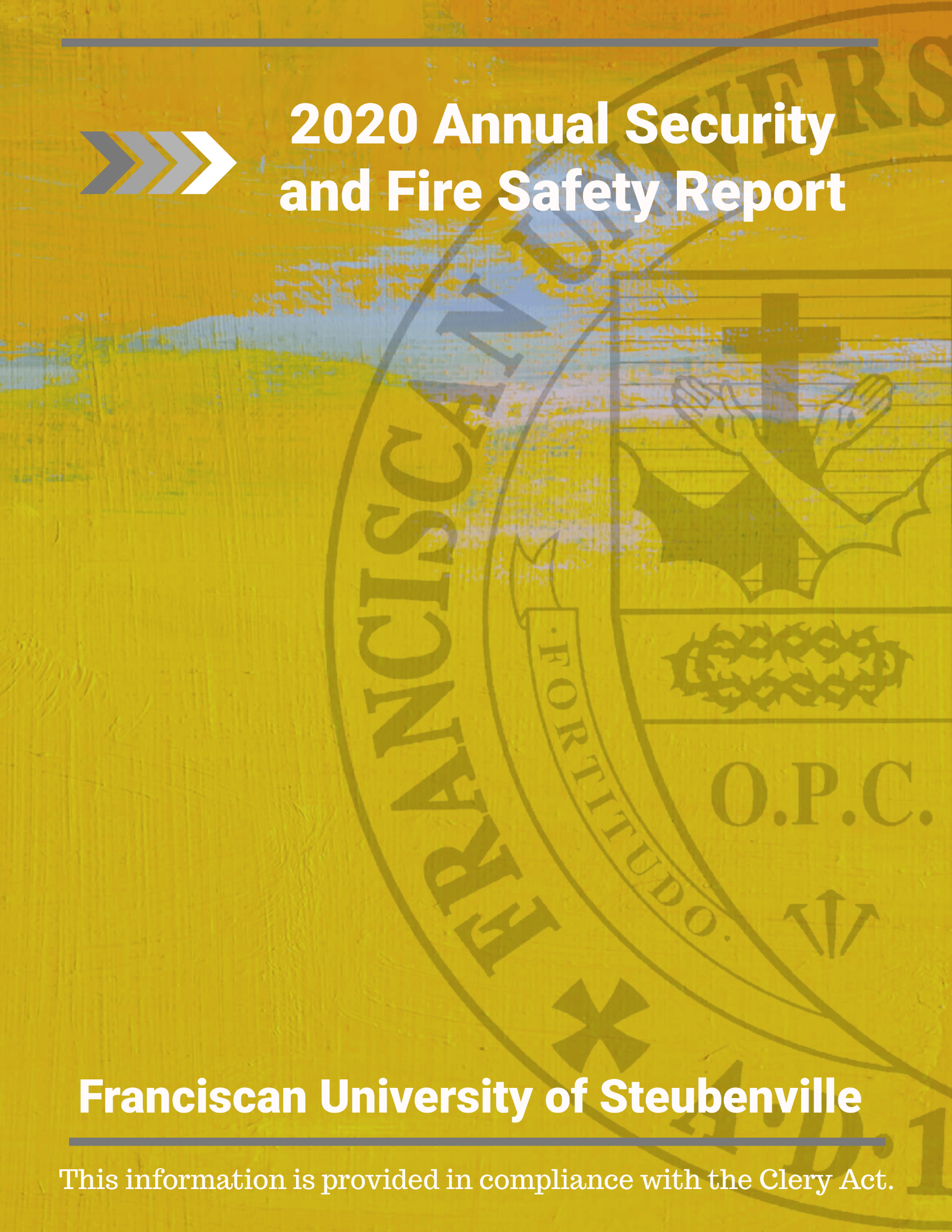 Quick Reference Resources	3Introduction	4President’s Message	5Reporting an Emergency or Crime	6Confidentiality	7Response to an Emergency or Crime	7Timely Warning	8Campus Emergency Response	9Missing Student Notification	10Sexual Misconduct (Sexual Harassment, Sexual Assault, Dating Violence, Domestic Violence, Stalking and Other Forms of Sexual Violence)	10Retaliation Is Prohibited	11Procedures to Follow for Victims	11Services to Victims	12Receiving Reports From Victims	13On-Campus Investigation and Adjudication	14Appeals	18Sanctions and Protective Orders	19Simultaneous Notifications	19Advisors	20Education, Awareness, and Prevention Practices	20Risk Reduction Tips	21How to Be an Active Bystander	21Warning Signs and Prevalence of Abuse	22Alcohol and Drugs	23Campus Safety and Security	25Steubenville Campus Crime Statistics	29Campus Crime Statistics	30Integrity and Truth Initiative	32Fire Safety Report	32APPENDIX A: Clery-Reportable Crimes, Relevant Ohio Statutes & the University’s Definition of Consent, and Fire Safety Definitions	37Primary Criminal Offenses	37VAWA Crimes	38APPENDIX B: Detailed Fire Safety Systems and Statistics for Assisi Heights	42Quick Reference ResourcesIntroductionThis Franciscan University of Steubenville (“University”) 2020 Annual Security and Fire Safety Report is published in compliance with the Jeanne Clery Disclosure of Campus Security Policy and Campus Crime Statistics Act (Clery Act).This report is prepared in cooperation with Jefferson Security Services as well as various University offices (i.e., Human Resources, Risk Management and Compliance and Student Life). These entities provide updated information on their policies, statistics, programs, and educational efforts to comply with the Clery Act.The University has a vested interest in campus security and the personal safety of all community members—students, employees, and visitors alike. This document is a resource to the community, providing key educational, awareness, and prevention information. It provides critical information such as how and where to report a crime, as well as how and where to report violations of the University’s Policy on Discrimination, Harassment and Sexual Misconduct, plus options and resources for victims. This report also includes information on emergency procedures and statistics for the previous three calendar years concerning reported crimes that occurred on campus; in certain off-campus buildings or property owned or controlled by the University (including its program in Gaming, Austria); and on public property within, or immediately adjacent to and accessible from University property. campus crime, arrest, and referral statistics include those reported to designated campus security officials as defined under the Clery Act and local law enforcement agencies.Students, faculty, and staff are encouraged to use this report as a guide for safe practices on and off campus. The report is available on the Internet at: https://safety.franciscan.edu/ Every member of the University is sent an email notification with the Annual Security and Fire Safety Report attached. The notification provides a description of the report and information on how to access it online. Instructions regarding how to access this report are also provided to prospective students and employees. Copies of this report may also be obtained at:Steubenville: Community Center Building, Assisi HeightsPresident’s MessageDear Franciscan University of Steubenville Community Member:As a Catholic and Franciscan institution of higher education, Franciscan University stands with the Catholic Church in seeing “in men and women, in every person, the living image of God himself.” This understanding is the basis for the University’s commitment to promote and to defend the human dignity of all persons as Franciscan University strives to provide a safe and secure learning, working, and living environment. Our commitment includes transparency and so this report is made available on a public website, Integrity and Truth.I am pleased to introduce the 2020 Annual Security and Fire Safety Report that includes statistics from the 2019, 2018 and 2017 calendar years for Franciscan University of Steubenville. This report was prepared by a comprehensive team representing various campus departments including Risk Management and Compliance, Campus Security, Human Resources, Student/Residence Life, Finance, and Marketing and Communications. Not only does this report comply with the Jeanne Clery Disclosure of Campus Policy and Campus Crime Statistics Act, but it is also part of our ongoing effort to inform you of the programs and services available to students, faculty, and staff. This key resource provides crime prevention and awareness information as well as steps that you can take to maintain your personal safety and the security of our campus community.Franciscan University works diligently to reduce risk and the potential for crime. Safety and security are shared responsibilities, and the University expects all current and prospective community members to contribute to the safety and security of our campus. The best protections against campus crime are a strong campus security presence; an aware, informed, alert campus community; and a commitment to reporting suspicious activities and using common sense when carrying out daily activities.If you have any questions or suggestions concerning this publication, please contact Mike Conn, Director of Campus Security at 740-283-6319 or John J. Pizzuti, J.D., Director of Risk Management and Compliance at 740-283-6238.God’s Blessings,Fr. Dave Pivonka, TORPresident, Franciscan University of SteubenvilleReporting an Emergency or CrimePrompt and accurate reporting of criminal offenses safeguards the campus community and aids in providing a timely response as well as timely warning notices to the community when appropriate. Prompt and accurate reporting also assists in compiling accurate campus crime statistics. University community members and guests are encouraged to report all crimes, suspicious activity, and public safety-related incidents in an accurate and timely manner to Franciscan University Security, local law enforcement authorities, or University employees who have been identified as Campus Security Authorities (identified below).Emergency Contacts Dial 911 -In any emergency situation, on or off campus, where there is risk to human life and/or personal safety, or when a crime is in progress, you are urged to dial 911.Dial 6911 – Campus Security Dispatch is available 24 hours a day. Law enforcement, fire protection, and emergency medical services can be dispatched from this location.Emergency Assistance Call Boxes (located throughout campus) provide immediate connection to Campus Security Dispatch. Dispatch may also be reached in person at the Assisi Heights Community Center or through security guards patrolling campus. In response to a call, Security will take the required action, dispatching a security officer to any on-campus location.Non-Emergency Contacts Campus Security 740-283-6333Campus security officials will offer assistance in contacting local authorities and will cooperate with any criminal investigation that may result. As required, Campus Security will report information to other University officials for appropriate handling, investigation, and disposition.These designated individuals have significant responsibility for student and campus activities. They are provided notice by the University as to the extent of their responsibility as well as how to report crimes to Campus Security and/or other campus officials for appropriate handling, investigation, and disposition.ConfidentialityStatistical crime reporting required by the Clery Act does not include personally identifiable information. The University will protect the confidentiality of victims by not including personally identifiable information in publicly available records the extent permitted by law. Personally identifiable information regarding victims of sexual assault and other forms of sexual violence, domestic violence, dating violence, stalking, or other crimes will not be publicly released except where required by law or court order. Personally identifiable student information is protected by the Family Educational Rights and Privacy Act (FERPA).Voluntary, confidential reporting will help ensure accuracy in the annual report of crime statistics. Pursuant to the University’s Policy on Discrimination, Harassment and Sexual Misconduct, when a responsible employee becomes aware of alleged misconduct under that policy (including, but not limited to, dating violence, domestic violence, sexual assault, and stalking), the employee is responsible for reporting that information, including the status of the parties if known, to the Title IX/EEO Coordinator (or designee). A victim of other types of crimes (e.g., aggravated assault, burglary, etc.) who does not want to pursue action within the University disciplinary system, or the criminal justice system is nevertheless encouraged to make a confidential report to a campus security authority. Upon the victim’s request, a report of the details of the incident can be filed with the University without revealing the victim’s identity. Such a confidential report complies with the victim’s wishes, but still helps the University take appropriate steps to ensure the future safety of the victim and others. With such information, the University can keep an accurate record of the number of incidents involving members of the campus community, determine where a pattern of crime may be developing and alert the community as to any potential danger. These confidential reports are counted and disclosed in the annual crime statistics for the University.If someone other than a University responsible employee wants to make a report of discrimination, harassment, or sexual misconduct on his or her behalf or on behalf of another person, but wishes to remain anonymous, you may do so by completing a secure Anonymous Online Form. This information will then be sent to the Title IX/EEO Coordinator (or designee) for review and appropriate response and action. It is important to understand that if you choose to file an anonymous report, the University’s ability to investigate, respond or take further action may be limited by the level of information available about the incident or individuals involved. Also, individuals who do not wish to remain anonymous may use the online Formal Complaint Form to report an incident.Currently, the University does not have a written procedure that encourages pastoral and professional counselors to inform persons they are counseling of any procedures to report crimes on a voluntary, confidential basis for inclusion in the annual disclosure of crime statistics.Response to an Emergency or CrimeWhen the alleged perpetrator(s) of a reported crime is identified as a student(s), the matter may be processed internally under the Student Code of Conduct. When the alleged perpetrator is an employee, the matter will be processed internally pursuant to the University’s personnel policies for faculty and staff. Internal disciplinary measures by the University are not intended to replace or interfere with action in the criminal justice system.For internal reporting of and response to alleged violations of the University’s Policy on Discrimination, Harassment and Sexual Misconduct, please see page 10.Victims of crimes retain the legal right to pursue criminal charges with law enforcement officials in addition to any internal Franciscan University investigation or proceedings. The University will assist victims in notifying law enforcement authorities if the victim so chooses. Victims also have a right to decline to notify law enforcement authorities. Criminal investigation by local law enforcement officials, arrest, and prosecution can occur independently before, during, or after the campus student conduct process or employee disciplinary actions. Likewise, the University may pursue its own internal disciplinary measures independent of whether criminal charges are filed and/or whether they are successfully prosecuted in the criminal justice system.Timely WarningThe University will issue a timely warning when it receives a report of a crime that represents a serious or ongoing threat to the safety of members of the campus community. The University may also issue a warning to the campus community when other instances pose a safety concern.Those responsible for issuing timely warnings include, but are not limited to:Director of Risk Management and ComplianceDirector of Campus SecurityTitle IX/EEO Coordinator/Deputy Title IX/EEO CoordinatorVice President of Student LifeDirector of Austrian ProgramThe University, in conjunction with various campus offices, will distribute timely warning announcements when there appears to be an ongoing threat to the safety and security of persons on campus for the following crimes:Murder/non-negligent manslaughterNegligent manslaughterSexual offenses/assaultsDomestic violence, dating violence, and stalkingRobberyAggravated assaultBurglaryMotor vehicle theftArsonViolation of weapons possession lawAny other crime that targets certain campus populationsDecisions concerning whether to issue a timely warning will be made on a case-by-case basis using the following criteria:Nature of the crimeContinuing danger to the campus communityPossible risk of compromising law enforcement effortsIf the threat is sudden and serious, a warning will be issued immediately and will be continually updated until the threat is contained or neutralized. If a threat is less immediate, the warning will be fully developed and distributed after that point in time.The warning contains sufficient information about the nature of the threat to allow members of the campus to take protective action:A succinct statement of the incidentPossible connection to previous incidents if applicableDate, time, and location of the warningDescription of the suspect, if availableRisk reduction and safety tipsA victim’s name or any other information that might identify a victim is always withheld from timely warnings. In some cases, the University may need to keep some facts confidential to avoid compromising an ongoing investigation.The warning normally will be issued through the University email system and/or as a voice message to all University VOIP phones using the Connect ED system. Students, staff, and faculty who register their cell phone number with the University may also receive a text message via the Connect ED system. Students, staff, and faculty can register for emergency alerts to their personal contact numbers via the Emergency Notification tab located on the MyFranciscan website https://www.franciscan.edu/As may be required or advisable, mandatory meetings may be held or attempts to reach individuals directly may be made by University officials. Anyone with information regarding an ongoing or continuing threatshould report the circumstances to the dispatch center at 740-283-6911. The office of Information Technology Services (ITS) may also post warnings in the form of an emergency banner on the University’s website. The campus community is urged to check the website for emergency alerts and updates as additional information is obtained.The University has requested that local law enforcement agencies notify the University of any situations that might warrant the issuance of a timely warning.Campus Emergency ResponseWhen the University’s Emergency Response Team (ERT) determines that there a significant emergency or dangerous situation involving an immediate threat to the health or safety of students and employees occurring on campus, an emergency notification will be issued. In order to confirm the emergency, the Director of Campus Security (or designee) or the Director of Risk Management and Compliance (or designee) will consult with appropriate local enforcement authorities, weather reporting stations, government emergency managers and other officials within the University or in the local community to confirm the emergency.Upon confirmation, the University will, without delay, and taking into account the safety of the community, determine the content of the notification and initiate the notification system, unless issuing a notification will, in the professional judgment of responsible authorities, compromise efforts to assist a victim or to contain, respond to or otherwise mitigate the emergency. The segment or segments of the University community to which it should be sent will be determined by the Director of Campus Security (or his designee) or the Director of Risk Management and Compliance (or his designee).The Director of Campus Security (or designee) or the Director of Risk Management and Compliance (or designee) will initiate the notification system, and the notification will be sent to all campus phones, campus email addresses, and registered cell phones and home phones. The ERT will maintain a banner on the University website to provide updated information as it becomes available.Examples of when notifications will be issued may include:When a person actively shooting a weapon is on the looseWhen a major hazardous materials spill affects a large portion of campusWhen a significant weather warning or watch is issuedLocalized incidents within a particular building (such as a small fire or a minor hazardous material spill in a lab) probably will not require activation of the campus notification system.The message content will contain pre-scripted brief messages or tailored content developed in consultation with the Emergency Coordinator or designee. This information will be shared to help the campus community take action for their safety. Follow up information, including an “all-clear” message, will be disseminated as appropriate.The University will disseminate emergency information to the larger community through the university email system and/or as a voice message to all University VOIP phones using the Connect ED system. Students, staff, and faculty who register their cell phone number with Enrollment Services will also receive a text message via the Connect ED system. The transmission of this information is the responsibility of the Emergency Coordinator or designee.The University tests the emergency response and evacuation procedures annually by scheduling a tabletop and/or initiating an announced or unannounced functional or full-scale exercise. Emergency Response and Evacuation procedures are provided to all employees and will be emailed to the campus community priorto the annual test. Testing of the annual plan will be documented with a description of the exercise, the date the test was held, the starting and ending time, and if the test was announced or unannounced.The University has communicated with local law enforcement agencies requesting their cooperation in informing the University about situations reported to them that may warrant an emergency response. More detailed Campus Emergency Response and Evacuation policies and procedures can be found here.  Missing Student NotificationIf a student who lives in on-campus student housing is missing for more than 24 hours, it should be reported to a member of the Residence Life staff (Residence Directors, Residence Coordinators, and/or Resident Assistants) and/or Campus Security. Anyone getting a notification that a student is believed missing shall immediately refer that information to Campus Security.All resident students are asked to provide a personal cell phone number. In addition to identifying a general emergency contact, students living in on-campus housing may register an additional confidential contact person, and the name and phone number of that contact person through forms provided by their assigned resident director at the beginning of the semester. This information would be used if a student is missing. The missing person contact information is registered confidentially, and the information is accessible only to authorized campus officials and law enforcement in furtherance of a missing person investigation.Any University employee who receives a report of a missing student should immediately contact the Dean of Students (or designee) who will collaborate with Campus Security and other relevant University personnel in investigating the report.Within 24 hours of the determination that a student is missing, the Dean of Students (or designee) will notify:Appropriate law enforcement officials (including U.S. Consulate if the missing student is studying abroad).The individual(s) identified by the student as emergency and confidential contact(s)The student’s parent or guardian as contained in the records of the University, if the student is under age 18 and is not legally emancipatedThis policy is implemented in compliance with the federal Higher Education Opportunity Act of 2008.Sexual Misconduct (Sexual Harassment, Sexual Assault, Dating Violence, Domestic Violence, Stalking and Other Forms of Sexual Violence)Franciscan University of Steubenville is committed to providing a learning, working, and living environment free from all forms of sexual harassment, sexual assault, and other forms of sexual violence, dating violence, domestic violence, and stalking. Thus, the University flatly prohibits conduct which constitutes sexual harassment, sexual assault and other forms of sexual violence, dating violence, domestic violence, and stalking as those terms are defined in the University’s written Policy on Discrimination, Harassment and Sexual Misconduct (“Policy”), which can be found here. The term “sexual misconduct” is used throughout the remainder of this report when referring collectively to these types of prohibited conduct. Definitions for this type of conduct, as found in federal and state law, and the definition of “consent” under University policy also appear in Appendix A to this report.All employees of Franciscan University (except for confidential advocates, professional counselors, priests and other designated pastoral personnel, and health care professionals) are obligated to report alleged incidents of sexual misconduct to one of the persons listed below to assure that the matter is handled promptly and appropriately by qualified and trained personnel and that appropriate corrective and remedial actions may be taken as warranted, including supportive measures. Prompt reporting of such incidents enhances the University’s ability to remedy such misconduct and to prevent its recurrence.Alleged violations of this policy should be reported directly to Ann F. Booth M.S., J.D., Title IX/EEO Coordinator 740-283- 4338, 1410 Parkview Circle (Assisi Heights); Alexis Basil, Deputy Title IX/EEO Coordinator 740-284-5810, Finnegan Fieldhouse, or Dr. Joanne Storm, , Deputy Title IX/EEO Coordinator, Egan Hall, 740-284-5359.In addition, alleged violations of this policy may be reported to one of the following additional Campus Security Authorities:Students reporting incidents of alleged interpersonal violence sometimes ask that the students’ names not be disclosed to the alleged perpetrators or that no investigation or disciplinary action be pursued to address the alleged violence. In such cases, the Title IX/EEO Coordinator (or designee) will inform the student that honoring the request may limit the University’s ability to respond fully to the incident, including pursuing disciplinary action against the alleged perpetrator and will explain that University Policy and the law include protections against retaliation. If the student still requests that his or her name not be disclosed to the alleged perpetrator or that the University not investigate or seek action against the alleged perpetrator, the Title IX/EEO Coordinator (or designee) will determine whether or not the University can honor such a request while still providing a safe and nondiscriminatory environment for all students, including the student who reported the incident of alleged violence.Resources and services are available to students, faculty, and staff who experience sexual assault and other forms of sexual violence, domestic violence, dating violence, and instances of stalking. In these situations, the University is committed to providing crisis intervention measures for students, faculty, and staff, as well as appropriate administrative response for the complainant and respondent; referring individuals to criminal authorities; and educating and promoting discussion on abuse and violence issues.A victim of sexual violence, dating violence, domestic violence, or stalking has the option of filing a criminal complaint. But telling one’s experience to the Title IX/EEO Coordinator (or designee) does not obligate the individual to report it to the police, nor does reporting it to the police obligate someone to file a formal complaint under the University’s policy; these are separate processes. University process and criminal process can occur simultaneously, or they can occur independently. If a victim would like to notify law enforcement, the Title IX/EEO Coordinator (or designee) can assist with that notification. The University encourages victims of sexual assault and other forms of sexual violence, dating violence, domestic violence, and stalking to report these matters to the police.Retaliation Is ProhibitedFranciscan University prohibits retaliation by its officers, administrators, employees, agents, students, and other members of the University community against any individual who exercises his/her rights or responsibilities under University Policy, Title IX of the Education Amendments, the Clery Act, Campus SaVE Act, or any other applicable federal or state law, rule, or regulation. The University will take steps to prevent retaliation and will also take strong responsive action if it finds that retaliation has occurred.Procedures to Follow for VictimsIf you are a victim of sexual misconduct:Don’t blame yourself. Remember you are not to blame for what happened to you, no matter what the circumstances were.Get to a safe place.Victims will be notified in writing of the procedures to follow if they become a victim of sexual misconduct. This notification will include:The importance of preserving evidence as the evidence may assist with the investigation, serve as proof of offense, and/or as proof in connection with obtaining a protection from abuse order. Avoid destruction of the evidence by bathing, changing/washing clothes, or cleaning up in any way. Preserve evidence in a paper bag for possible future action. Also, keep copies of emails, text messages, and voice messages. The notification will include information on where to get a forensic examination, which does not require the filing of a police report. The preservation of evidence, including a forensic examination, may be helpful if a victim later decides to file a report with the police. A forensic examination can be provided at a local emergency room:Trinity Health System 740-264-8000 4000 Johnson RoadSteubenville, OH 43952Weirton Medical Center 304-797-6000 601 Colliers WayWeirton, WV 26062To whom and how the alleged offense should be reported.The following options regarding notification to law enforcement:Option to notify either on-campus or local police;Option to be assisted by campus security authorities in notifying law enforcement if the victim so chooses; andThe option to decline to notify such authorities.Where applicable, the rights and responsibilities regarding orders of protection, no-contact orders, restraining orders, or similar lawful orders issued by a criminal, civil or tribal court. (see the section titled “Sanctions and Protective Orders” below for more information about how to obtain a protection order).Services to VictimsVictims will also be notified in writing about existing counseling, health, mental health, victim advocacy, legal assistance, student financial aid, and visa and immigration assistance and other services available for victims both on and off-campus. Such services include:Pursue counseling services available through the Campus Counseling Center 740-284-7217 or speak with a pastoral counselor by contacting Christ the King Chapel 740-283-6276. Also, health services are available through the University’s Wellness Center 740-284-7223. Discussing the issue with someone who is known and trusted, such as a friend or counselor, can help you evaluate the trauma and sort out next steps.Student Financial Aid: Sometimes a victim of a crime may feel the need to take a leave of absence from school. If a student is considering a leave of absence based on the circumstances of a complaint, he/she should understand there may be financial aid implications in taking such leave. This should be discussed with financial aid personnel, and the Title IX/EEO Coordinator (or designee) can assist in facilitating this conversation if desired. The College’s financial aid website can be found here.Seek 24-hour confidential advocacy resources for emotional support, information, and referrals:University Confidential Advocate	 740-283-4339National Sex Assault Hotline:	 800-656-HOPENational Coalition Against Domestic Violence:	 800-799-SAFEALIVE, Inc. (Sexual Violence Advocacy):	740-512-6092CHANGE, Inc.                                                                              304-797-7233Ohio Alliance to End Sexual Assault:	888-886-8388Southeastern Ohio Legal Services:	740-283-4781Jefferson County Prosecuting Attorney:	740- 283-1966Immigration Advocates Network: here U.S. Citizenship and Immigration Services: https://www.uscis.gov/about-us/field-office/field- office-state?state=OH&topic_id=1&lang=1125Victims also will be notified in writing about options for available supportive measures/assistance in changing academic, living, transportation and working situations (to the extent those matters are under the control of the University). The University will provide such accommodations or supportive/protective measures if requested to do so by the victim and if they are reasonably available, regardless of whether the victim chooses to reportthe crime to campus security or local law enforcement. To request an accommodation, a victim should contact the Title IX/EEO Coordinator (740-283-4338) or one of the Deputy Title IX/EEO Coordinators (740-284-5810 or 740-284-5359).At any time after receiving notice of an allegation of a violation of this policy, the University may provide reasonable and appropriate supportive measures to address the immediate effects of discrimination, harassment, sexual misconduct, or retaliation to ensure equal access to its education programs and activities and to protect the alleged victim and the campus community, as necessary. The Title IX/EEO Coordinator (or designee) will notify the alleged victim of his/her options for supportive measures. Additionally, the Title IX/EEO Coordinator (or designee) has sole discretion to implement or stay a supportive measure imposed under this policy and to determine its conditions and duration. The measures that the University implements will vary depending on the facts of each case. Factors that might be considered during this process include, but are not limited to the following: the specific need expressed by the alleged victim; the age of the students involved; the severity or pervasiveness of the allegations; any continuing effects on the alleged victim; whether the alleged victim and alleged perpetrator share the same residence hall, dining hall, class, transportation or job location; and whether other judicial measures have been taken to protect the victim (e.g., civil protection orders). The University will keep supportive measures as confidential as possible, provided the confidentiality does not impair the University’s ability to provide the accommodations or supportive/protective measures.These supportive measures may include, but are not limited to:Mutual restrictions on contact between the parties (e.g., Imposition of a “no-contact order”). Full or partial suspension of a student during the pendency of the case. Full or partial paid or unpaid administrative leave of a non-student employee during the pendency of the case. A leave of absence may occur, but only to the extent that such removal conforms with the requirements of the Individuals with Disabilities Education Act (IDEA), Section 504 of the Rehabilitation Act of 1973 (Section 504), or the Americans with Disabilities Act (ADA). Referral to counseling and health services. Extensions of deadlines or other course-related adjustments (e.g., Rescheduling of exams and assignments). Rescheduling of dining times. Modification of class schedule, including the ability to transfer course sections or withdraw from a course. Modification of work schedule or job assignment. Modification of campus housing as available and extracurricular activities. Providing campus escorts and transportation accommodations. Denying access to campus housing, facilities, events and/or activities. Any other similar measures that can be used to achieve the goals of this policy. Any cleric or religious for whom there is reasonable cause to suspect unwelcome sexual contact against a student will be immediately suspended from private interactions with students until such time as the matter is resolved. So too, in the event any non-cleric employee for whom there is reasonable cause to suspect unwelcome sexual contact against a student, will be immediately suspended from private interaction with students, until the matter is resolved, or the Title IX Coordinator (or designee) determines such restrictions are no longer needed.The Title IX/EEO Coordinator (or designee) is responsible for determining what necessary information about a victim should be disclosed and to whom this information will be disclosed in order to provide accommodations or supportive/ protective measures in a timely manner. The Title IX/EEO Coordinator (or designee) will carefully consider who may have access to this information to minimize the risk to a victim’s confidentiality. If necessary, to disclose personal information for this purpose, the University will notify the victim in advance as to which information will be shared, with whom it will be shared and why.Receiving Reports from VictimsIf a victim comes to a Franciscan University administrator, faculty member, or staff member and discloses or expresses a desire to disclose an incident of sexual misconduct you should do the following:Unless you are a confidential resource (i.e., confidential advocate, professional counselor, priest, pastoral counselor, or health care professional), let him or her know right away that you (as a “responsible employee” of the University) are required to report the incident to the University’s Title IX/EEO Coordinator or Deputy Title IX/EEO Coordinator. It is important that the victim makes an informed decision about what and how much to share with you.Listen to what he or she is telling you without interruption. Allow him or her to lead the conversation and share as little or as much as desired.Believe that what the victim is telling you is what he or she feels has happened. Refrain from asking questions that focus on actions, choices, or appearance.Provide support to the greatest possible extent. Refer and connect him or her to available resources such as the campus counseling center, confidential advocates, pastoral counselors, medical resources, local and national abuse advocacy resources, and the University’s Title IX/EEO Coordinator.Promptly report the matter to the Title IX/EEO Coordinator, 740-283-4338, or one of the Deputy Title IX/EEO Coordinators (740-284-5810 or 740-284-5359, if you are considered a “responsible employee” under the University’s Policy on Discrimination, Harassment and Sexual Misconduct.Although a victim is not required to notify law enforcement authorities of an offense, the University encourages a victim to do so and will assist a victim, at the victim’s request, in contacting local law enforcement. The University will cooperate with law enforcement agencies if a victim decides to pursue the criminal process. A victim can file a police report by contacting one of the following agencies: Steubenville Police Department 740- 282-5353; Jefferson County Sheriff’s Department 740-283-8600; Jefferson County Prosecuting Attorney 740-283-1966; or Ohio State Highway Patrol 740-264-1641. A victim should be prepared to provide the necessary details of the alleged offense(s) and other pertinent information to law enforcement when filing a police report.On-Campus Investigation and AdjudicationThe University has detailed processes and procedures for resolving complaints of sexual misconduct (i.e., sexual harassment, sexual assault, domestic violence, dating violence, stalking and other forms of sexual violence) as set forth in the Policy on Discrimination, Harassment, and Sexual Misconduct (“Policy”). Individuals who believe they have been subjected to sexual misconduct can file a complaint with the Title IX/EEO Coordinator, Ann F. Booth, M.S., J.D., (740-283-4338) or the Deputy Title IX/EEO Coordinators as follows:These individuals will be informed about options for resolving potential violations. These options include informal resolution, formal resolution, or referral to other University offices (where appropriate) pursuant to this Policy.Where discrimination, harassment and sexual misconduct are involved, this Policy shall supersede all other policies and procedures set forth in all other University policies and handbooks. The University engages in an interactive process to consider requests for accommodations related to a disability. Individuals who believe that they are being denied equal access because of a denied accommodation or because of a failure to provide an approved accommodation should utilize the grievance procedure provided through the Student Academic Support Services for Students and the Policy and Procedures on Reasonable Disability Accommodations for Employees and Applicants. All other complaints regarding disability discrimination and/or harassment will be handled through this policy and process.All allegations of misconduct not involving discrimination, harassment or sexual misconduct will be addressed through the procedures elaborated in the respective student, faculty, or staff/employee handbooks. If the accused individual has dual status, or in cases where there are multiple accused individuals with varying statuses, the Title IX/EEO Coordinator (or designee) will determine the appropriate resolution process under this policy. Where the accused individual is not a member of the University community (such as a vendor, contractor, third party or visitor), the University is not required to follow the entire process described in this Policy or in the above specified handbooks. In such cases, the University reserves the right to take summary action.When there are multiple complainants making complaints against a single respondent, or a single complainant making complaints against multiple respondents, each complaint will usually be addressed separately under these procedures. If the complaints arise from the same set of facts, the investigator, and Title IX/EEO Coordinator (or designee) may merge the complaints into a single complaint for investigation and resolution purposes. Similarly, reciprocal allegations by a respondent against a complainant or additional allegations raised by a complainant after the initial complaint may be combined for investigation and resolution purposes.Certain forms of sexual misconduct (i.e., sexual assault and violence, dating violence, domestic violence, and stalking) may constitute criminal conduct. Whether or not someone who has been subjected to such conduct chooses to pursue criminal charges externally, they have the right to pursue an internal complaint under this policy, regardless of the status of any external proceedings. Further, the University may have an obligation to pursue an investigation or make a complaint and/or take remedial action directly even if a victim chooses not to pursue the matter internally at the University and/or requests that his/her name not be disclosed to the alleged perpetrator.Initiation of the Process under this PolicyThe investigation and adjudication of complaints under this policy will be prompt, fair and conducted by qualified persons who receive appropriate annual training on the issues and the subject matters encompassed by this policy as well as address the latest issues and techniques for conducting proceedings. This training may be delivered in person or by electronic means, such as webinar or video.Upon receiving a report for a violation of this policy, the Title IX/EEO Coordinator (or designee) will begin a preliminary review. Upon completing the preliminary review, the Title IX/EEO Coordinator (or designee) will determine whether or not there is reasonable cause to initiate a formal investigation (see below) and whether or not there is reasonable cause to move toward adjudication through either the Informal Grievance Resolution Process or Formal Grievance Resolution Process as described below. If reasonable cause is found, the Title IX/EEO Coordinator (or designee) will contact the complainant if someone other than the complainant made the report. In cases in which someone other than the complainant made the report, the reporting party may have no further involvement in the process. The Title IX/EEO Coordinator (or designee) will notify the complainant of available supportive measures and resources (such as counseling services, medical and mental health services, victim advocacy services), the right to report/file a criminal complaint with local law enforcement, and the option to seek a protection/restraining order from a court of law.The Title IX/EEO Coordinator (or designee) will initiate the resolution process by notifying the respondent that a complaint has been filed against him or her and inform the respondent of the nature of the complaint, providing a written copy or a summary of the complaint to the respondent.The Title IX/EEO Coordinator (or designee) shall explain to both parties the avenues for informal and formal action, including a description of the process and the relevant avenues to the complainant and respondent and provide each of them with a copy of this policy.The Title IX/EEO Coordinator (or deputy coordinator) shall have the authority to take all reasonable and prudent supportive measures to protect the parties pending completion of the investigation and during the informal or formal procedures to resolve the complaint, including interim disciplinary measures if necessary and appropriate. For example, if, prior to resolution of a complaint under this policy, a student who is a victim of sexual misconduct, is concerned about the safety of his/her living situation and lives in a university residence hall, the student may request to be moved to an alternate location. The University may also assist with reasonable and appropriate academic accommodations where possible and other reasonable supportive measures as set forth in the Policy.In the handling of inquiries and complaints under this policy, the University will protect confidentiality to the extent consistent with the University’s legal obligations to take all reasonable steps to protect the welfare of the University community. This includes not putting personal information in publicly available records to the extent permitted by law.Informal Grievance Resolution Process:The University encourages informal grievance resolution when the parties desire to resolve the situation cooperatively. Informal grievance resolution may include inquiries into the facts but does not rise to the level of a formal investigation. The informal grievance resolution process is designed to resolve complaints quickly, efficiently, and to the mutual satisfaction of all parties involved. Where circumstances allow, the informal process will be initiated as soon as possible after the filing of the complaint or receipt of a report of an alleged violation, absent any unusual circumstances.With the concurrence of the complainant and the respondent, an investigator assigned by the Title IX/EEO Coordinator (or designee) and/or the Title IX/EEO Coordinator (or designee) will seek an outcome through informal resolution with the assistance of an appropriate University official designated by the Title IX/EEO Coordinator (or designee). Any resolution through this informal resolution procedure must be mutually agreed upon by the parties involved. Both the complainant and the respondent have the right to bypass or end the informal resolution process at any time and initiate a formal resolution investigation and hearing. Any failure to comply with the terms of an informal resolution agreement may result in disciplinary action/sanctions and/or, if warranted, a further allegation of misconduct.Informal resolution includes, but is not limited to, options such as referral to another campus office or program, mediation, separation of the parties, referral of the parties to counseling programs, conducting educational and/or training programs, or other remedial measures. Situations that are resolved through informal resolution are usually subject to follow up after a period of time. Steps taken by the Title IX/EEO Coordinator (or designee) to help the parties achieve informal resolution will be documented.Some reports of alleged violations of this policy may not be appropriate for informal resolution and may require a formal investigation at the discretion of the Title IX/EEO Coordinator (or designee).  The Title IX/EEO Coordinator (or designee) will review the resolution and may approve it, reject it, or require modification. If the resolution is approved, the investigator will prepare a written memorandum and will present the memorandum to the parties for their review and approval. The investigator will then provide the parties with simultaneous written notice that the complaint has been resolved. Typically, an Informal Resolution will be completed within 60 days of the receipt of the complaint. If additional time is needed, both parties will be notified.Formal Grievance Resolution Process:If the allegation of alleged violation of this policy has not been resolved as a result of the informal process or is not suited for informal efforts, or if either the complainant or the respondent requests to invoke the formal resolution process, a formal investigation will be initiated. The formal grievance resolution process will involve an investigation and, depending on the circumstances, a hearing panel determination. An investigation by the University and a decision by the hearing panel will, in most cases, be rendered within ninety (90) calendar days of the filing of a complaint. This time period can be modified for good cause at the discretion of the University’s Title IX/EEO Coordinator (or designee), if deemed necessary to conduct a thorough investigation or to protect the rights of all parties. If the investigation and resolution for the alleged violation will not be completed within 90 calendar days from the filing of the complaint, the complainant and the respondent will be notified.Because sexual misconduct may constitute both a violation of this policy and criminal laws, the University encourages individuals to report alleged criminal sexual misconduct to law enforcement agencies. Although individuals are encouraged to notify law enforcement agencies, they are not required to do so.Whether or not an individual who has been subjected to sexual misconduct chooses to pursue criminal charges externally, they have the right to pursue an internal complaint under this policy, regardless of the status of any external proceedings. As such, a victim may seek recourse under this policy and/or pursue criminal action. In certain circumstances, the University may have an obligation to pursue an investigation, make a complaint, and/or take remedial action directly, even if a victim chooses not to pursue the matter internally at the University and/or requests that their name not be disclosed to the alleged perpetrator. Law enforcement’s determination of whether or not to prosecute a respondent, nor the outcome of any criminal prosecution, is determinative of whether a violation of University policy has occurred.The University will assist a victim, at the victim’s request, in contacting local law enforcement and will cooperate with law enforcement agencies if a victim decides to pursue the criminal process. In addition, the University will assist an alleged victim of sexual misconduct, who is interested, in obtaining a protection/restraining order from a court of law. If a complainant obtains such a court order, Campus Security will enforce the court order on campus. The investigation and proceedings under this policy may be carried out prior to, simultaneously with, or following any external civil or criminal proceedings occurring off-campus.At the request of law enforcement, the University may agree to defer its fact gathering for a brief period during the initial evidence-gathering stage of a criminal investigation. The University will nevertheless communicate with the complainant regarding support, options for resolution and the implementation of supportive measures to address concerns regarding their safety and well-being. The University may also take immediate and prompt steps that it deems necessary to protect the University community. The University will promptly resume its fact gathering as soon as it is informed that law enforcement has completed its initial investigation.Formal InvestigationThis policy provides for a thorough, prompt, fair and impartial investigation. The Title IX/EEO Coordinator (or designee) or a trained investigator appointed by the Title IX/EEO Coordinator (or designee) will conduct the formal investigation. The University reserves the right to utilize outside trained investigators as needed.During an investigation, the complainant will have the opportunity to describe his or her allegations and present supporting witnesses or other evidence. The respondent will have the opportunity to respond to the allegations and present supporting witnesses or other evidence. The investigator will review evidence presented and will meet with additional witnesses identified by the complainant, the respondent, or third parties, as determined appropriate by the investigator. All parties and witnesses involved in the investigation are expected to cooperate and provide complete and truthful information throughout the investigation process. In some cases, the investigator may interview the parties on more than one occasion. The investigator may visit relevant sites or locations and record observations through written, photographic, or other means. Additionally, the investigator may consult medical, forensic, technological, or other experts when expertise on a topic is needed to achieve a fuller understanding of the issues under investigation.Evidence that is irrelevant may be excluded from consideration by the investigator or the Hearing Panel. .Investigation Report  Upon completion of the investigation, the investigator will provide both the complainant and the respondent and their respective advisors, if any, the opportunity to review the preliminary written report and appended evidence at least fourteen (14) days prior to the hearing (or other time of determination regarding responsibility) and they must submit any written responses to the report to the Title IX/EEO Coordinator (or designee) within ten (10) days from receipt of the written report. The written report and appended evidence will be provided to the parties and their respective advisors, if any, in an electronic format (using a file sharing platform or other electronic means) or by providing a hard copy upon request. The investigator will consider all written responses prior to completion of the investigative report. The investigation report will fairly summarize the relevant evidence, including but not limited to details of the allegations made by the complainant; statements and/or responses of the complainant, respondent, and witnesses; and a description of all procedural steps taken, including any notifications to the parties, interviews, site visits, and evidence gathering.Hearing Panel:When, following an investigation, if the complainant or respondent disputes the recommended findings from the investigator, the case will proceed to a Hearing Panel. The University utilizes a Hearing Panel specially trained to handle cases of prohibited misconduct pursuant to this policy. All Panel members receive periodic training on hearing practices. Issues regarding admission of evidence or testimony, including relevancy and the reliability of the evidence and testimony will be determined by the Chairperson of the Hearing Panel during the hearing. The Chairperson of the Hearing Panel must explain any decision to exclude admission of evidence or testimony as not relevant.At the conclusion of the hearing, the Hearing Panel will deliberate in private regarding whether the respondent is “In violation” or “Not in violation” of this policy. The Chairperson and Hearing Panel may confer with the Title IX/EEO Coordinator, (or designee) as needed. Evidence will be evaluated under a “preponderance of the evidence standard,” meaning that the respondent will be found “In violation” of the policy if, based upon the entirety of the evidence presented during the hearing, it is determined that the respondent “more likely than not” violated the policy in question. A majority vote is required. If there is a finding that the respondent is “In violation” of this policy, sanctions will be imposed as described below. The parties will be advised in writing of the decision and the imposed sanctions, if applicable. The written decision will summarize the hearing panel’s decision which must include:(a) Identification of the allegations potentially constituting a violation of this policy;(b) A description of all procedural steps taken, including any notifications to the parties, interviews, site visits, evidence gathering, and hearings;(c) Findings of fact supporting the decision;(d) Conclusions regarding the application of the University’s code of conduct (i.e., student, employee, or faculty handbooks) to the facts;(e) A statement of and rationale for each allegation, including the determination of responsibility, any disciplinary sanctions imposed on the respondent, and whether remedies designed to restore or preserve equal access to the University’s education program or activity will be provided to the complainant; and(f) Procedures and permissible bases for appeal.The Hearing Panel will generally issue a written decision within ten (10) calendar days from the completion of the hearing; if the decision will take longer, the parties will be notified.Disciplinary Sanctions:If there is a finding that the respondent is “In violation” of this policy, a disciplinary sanction will be imposed. Disciplinary sanctions for University faculty will be determined by the Vice President for Academic Affairs (or designee) and may include warning, restitution, suspension for a definite period of time after which the faculty member is eligible to return (Note: Conditions for reemployment may include disciplinary probation, counselling, participation/completion of a rehabilitation program, psychological evaluation, no-contact orders, mandatory training, or other conditions/restrictions), permanent termination from employment, required counseling, educational measures, termination of an appointment with tenure or of a non-tenured appointment for faculty, and/or other disciplinary sanctions deemed appropriate under the circumstances. If the proposed disciplinary sanction includes suspension or dismissal of a tenured faculty member, the matter will be referred to the University’s President, who will decide whether to initiate the process set forth in the Faculty Handbook for imposition of such a disciplinary sanction.Disciplinary sanctions for University employees (other than faculty) will be determined by the Vice President of Human Resources (or designee) and may include warning, restitution, suspension for a definite period of time (typically 30-60 days) after which the employee is eligible to return (Note: Conditions for reemployment may include disciplinary probation, counselling, participation/completion of a rehabilitation  program, psychological evaluation, no-contact orders, mandatory training, or other conditions/restrictions), permanent termination from employment, required counseling, educational measures, and/or other disciplinary sanctions deemed appropriate under the circumstances. Disciplinary sanctions for students will be determined by the Vice President of Student Life (or designee) and may include warning, restitution, disciplinary probation, suspension for a definite period of time (typically 1-2 semesters) after which the student is eligible to apply for re-admission (Note: A student may apply for re-admission through the standard admissions process, but conditions for re-admission may include disciplinary probation, housing restrictions, no-contact orders, or other restrictions), permanent dismissal, specialized treatment off-campus, no-contact orders, trespass from campus, housing restrictions, adjustments to course schedules, revocation of admission, transcript notation, restrictions on participation in graduation and/or other University programs or activities, and/or other educational disciplinary sanctions deemed appropriate under the circumstances.Imposed disciplinary sanctions will remain in effect pending the outcome of any appeal process; although a request may be made to the Chairperson of the Hearing Panel to delay implementation of the disciplinary sanctions until the appeal is decided. However, as to respondent faculty members, if the proposed disciplinary sanction includes suspension or dismissal of a tenured faculty member and the case is not appealed, the matter will be referred to the University’s President, who will decide whether to initiate the process set forth in the Faculty Handbook for imposition of such a disciplinary sanction. Both parties will be notified in writing simultaneously of the panel’s decision. The parties will also be informed of the disciplinary sanctions imposed, if applicable, and the University appeal procedures. The Chairperson will also promptly notify the Title IX/EEO Coordinator (or designee) in writing of the decision and the disciplinary sanctions imposed, if applicable. Regardless of the outcome of the formal hearing, interim measures may be provided to the complainant or respondent by the Title IX/EEO Coordinator (or designee). Such interim measures (as described hereinabove) include any appropriate remedy warranted by the circumstances. AppealsComplainants and respondents may file a written appeal with the University’s Title IX/EEO Coordinator (or designee) within seven (7) calendar days from the date of the decision. To file an appeal, please use the University’s Request for Appeal or contact the Title IX/EEO Coordinator (or designee) to obtain a paper version of the Request for Appeal or contact the Title IX/EEO Coordinator (or designee) to obtain a paper version of the Response Statement. This Response Statement must be submitted within seven (7) calendar days of receipt of Request for Appeal. These documents can be submitted to the Title IX/EEO Coordinator (or designee) via email, hand, or mail delivery. If an appeal is timely filed, the decision and imposed sanctions, if any, rendered by the Hearing Panel will be stayed until a final decision on the appeal is issued by the Vice President of Finance (or designee). The non-appealing party will be notified that an appeal has been filed and have an opportunity to provide a written response to the request for appeal via the University’s Response Statement or contact the Title IX/EEO Coordinator (or designee) to obtain a paper version of the Response Statement. This Response Statement must be submitted within seven (7) calendar days of receipt of Request for Appeal. These documents can be submitted to the Title IX/EEO Coordinator (or designee) via email, hand, or mail delivery. If an appeal is timely filed, the decision and imposed sanctions, if any, rendered by the Hearing Panel will be stayed until a final decision on the appeal is issued by the Vice President of Finance (or designee).If the appeal request is not timely filed with the University’s Title IX/EEO Coordinator (or designee), the appeal will be dismissed and the Hearing Panel’s decision and imposed disciplinary sanctions (if applicable) will stand. However, as to respondent faculty members, if the proposed disciplinary sanction includes suspension or dismissal of a tenured faculty member and the appeal is dismissed, the matter will be referred to the University’s President, who will decide whether to initiate the process set forth in the Faculty Handbook for imposition of such a disciplinary sanction.The only grounds for appeal are as follows:•The appropriateness of the disciplinary sanction(s) relative to the violation(s);•To consider new evidence that was not reasonably available at the time the determination regarding responsibility or dismissal was made, that could affect the outcome;•The Title IX/EEO Coordinator, investigator, or Hearing Panel had a conflict of interest or bias that affected the outcome;•A procedural irregularity or substantive error occurred that significantly impacted the outcome of the hearing; and/or•The decision of the Hearing Panel was unsupported by substantial evidence. Substantial evidence refers to evidence that a reasonable person could accept as adequate to support the decision.If an appeal is timely filed, the Vice President of Finance (or designee) will review the case and may issue the following outcomes:•Affirm the decision and imposed disciplinary sanction(s) rendered.•Affirm the decision and change the disciplinary sanction(s)imposed to a lesser or more severe disciplinary sanction.•If the Vice President of Finance (or designee) determines that a procedural irregularity or substantive error(s)occurred that affected the outcome in the Formal Grievance Resolution Process, the case may be remanded to the Hearing Panel with specific instructions to correct the error(s) and reconsider the case.•If the Vice President of Finance (or designee) determines that the appeal request contains new evidence that was not reasonably available at the time the determination regarding responsibility or dismissal was made, that could affect the outcome, the case shall be remanded to the Hearing Panel consider the case in light of the new information.•If the Vice President of Finance (or designee) determines that the Title IX/EEO Coordinator, investigator, or a member of the presiding Hearing Panel had a conflict of interest or bias that affected the outcome, the case shall be remanded to the Hearing Panel with specific instructions to reconsider the case.•Reverse the decision (and imposed disciplinary sanctions if applicable) rendered if\the decision was unsupported by substantial evidence.The decision of the Vice President of Finance (or designee) will be final. However, as to respondent tenured faculty members, if the proposed disciplinary sanction is upheld by the Vice President of Finance (or designee) and includes suspension or dismissal of a tenured faculty member, the matter will be referred to the University’s President, who will decide whether to initiate the process set forth in the Faculty Handbook for imposition of such a disciplinary sanction. The Title IX/EEO Coordinator (or designee), the investigator(s), or a member of the presiding Hearing Panel are prohibited from serving on Appeals.The Vice President of Finance (or designee) will generally decide an appeal within twenty (20) calendar days from when the appeal was received; if the decision will take longer, the Vice President of Finance (or designee) will let the parties know. Upon reaching a determination, the Vice President of Finance (or designee) will simultaneously provide the complainant and respondent with a written decision describing the result of the appeal and the rationale for the result. Sanctions and Protective OrdersSanctions, protective orders, and corrective actions will be implemented on a case-by-case basis for violations of the University’s Policy on Discrimination, Harassment and Sexual Misconduct and they will be appropriate to the circumstances and gravity of the violation.The University will assist a victim of sexual misconduct, who is interested, in obtaining a protection/restraining order from a court of law. You can obtain the proper forms to request such an order through the Clerk of Courts Office located at the Jefferson County Court House, 301 Market Street, Steubenville Ohio, on the 2nd Floor, Room 200, and Tel. No. 740-283-8583. In addition, you can contact a Confidential Advocate, Tel. Nos. 740-283-4339, or ALIVE, Inc. (a local Sexual Violence Advocacy Agency), Tel. No 740-512-6092 to assist you in this process. If a victim has obtained an order of protection or restraining order or other no contact order against the alleged perpetrator, the victim must provide such information to the Title IX/EEO Coordinator (or designee) so that the University can take all reasonable and legal action to implement the order in the University’s jurisdiction. Moreover, a victim can obtain a “no contact order" through the University by contacting the University’s Title IX/EEO Coordinator or a Deputy Title IX/EEO Coordinator.The University does not issue legal orders of protection.  However, as a matter of institutional policy, the University may impose a no-contact order between individuals in appropriate circumstances.   The University may also issue a “no trespass warning” if information available leads to a reasonable conclusion that an individual is likely to cause harm to any member of the campus community.  A person found to be in violation of a No Trespass Warning may be arrested and criminally charged.The possible sanctions for employees, faculty and students are set forth above. The University will take appropriate steps to prevent recurrence of any violations and to remediate the effects on the complainant and the campus community, if and as appropriate. Protective measures will also be taken if and as necessary (for example, the continuation of no-contact orders and other accommodations such as those discussed above under interim measures).The above section of this report provides a summary of certain key aspects of the University’s Policy on Discrimination, Harassment and Sexual Misconduct. For the complete policy, please go to the following link. See also the section styled “On-Campus Investigation and Adjudication” discussed hereinbefore.Simultaneous NotificationsIn the process described above, there will be simultaneous notification, in writing, to both the accuser and the accused, of: (A) the result of any institutional disciplinary proceeding that arises from an allegation of sexual misconduct; (B) the institution’s procedures for the accused and the victim to appeal the result of the disciplinary proceedings, if such procedures are available; (C) any change to the result; and (D) when such results become final.AdvisorsDuring the process described above, each party has the right to choose and consult with an advisor of their choice throughout the reporting, investigation, and grievance resolution process. The parties may be accompanied by their respective advisors at any interview, meeting or proceeding related to the investigation and grievance resolution process. While the advisors may provide support and advice to the parties at any meeting and/or proceeding, their role is passive and they may not speak on behalf of the parties or otherwise participate in such interviews, meetings, or proceedings, except to conduct cross-examination at a hearing as described herein below. An advisor shall keep all information acquired during the process confidential. In the event a party does not have an advisor of choice, the University will provide a party, upon request, with an advisor without fee or charge to the party. Moreover, if a party does not have an advisor present at a hearing, the University will provide an advisor for the party for the purpose to conduct cross-examination on behalf of that party without fee or charge to that party.The University reserves the right to dismiss an advisor who fails to follow this policy and the guidelines promulgated for advisors by the University. Advisors will be provided written guidelines which they will be required to acknowledge and adhere to throughout the process. Note: A Confidential Advocate employed through the University may not serve as an advisor but may appear as a support person at any interview, meeting or proceeding related to the investigation and grievance resolution process. Their role is also passive, and they may not speak on behalf of the parties or otherwise participate in such interviews, meetings, or proceedingsVictims to Receive Written Explanation of Rights and OptionsWhen a student or employee reports being a victim of sexual misconduct, whether on or off-campus, the University will provide a written explanation of the victim’s rights and options as described above.Disclosure of the Outcome of a Crime of Violence or Non-Forcible Sex OffenseThe University will, upon written request, disclose to the alleged victim of a crime of violence (as that term is defined in Section 16 of Title 18, USC), or a non-forcible sex offense, the report on the results of any disciplinary proceeding conducted by the University against a student who is the alleged perpetrator of such crime or offense. If the alleged victim is deceased as a result of such crime or offense, the next of kin of such victim shall be treated as the alleged victim for purposes of this paragraph.The previous paragraph does not apply to victims of dating violence, domestic violence, sexual assault, or stalking because under the Violence Against Women Act both the accused and accuser in these cases are given the results without the need to make a written request.Education, Awareness, and Prevention PracticesThe University strives to foster a safe living, learning, and working environment for all members of the campus community. To accomplish this, Franciscan University provides educational and ongoing communication programs that address all aspects of sexual misconduct. Incoming students and new employees participate in primary prevention and awareness programs related to sexual misconduct. Among other topics, these training programs include:A statement that the institution prohibits these offensesThe definitions of these offenses, including the definitions under Ohio law where applicable (see Appendix A)The definition of consent, including under Ohio law (see Appendix A)Safe and positive options for bystander intervention to prevent harm or intervene in risky situationsRecognition of signs of abusive behavior and how to avoid personal attacksThe impact that these acts have on victimsThe University’s policies and procedures related to sexual misconduct, including what has been covered in the prior sections of this report.While these programs undoubtedly have an impact, the University is committed to integrating prevention and awareness of sexual violence, dating violence, domestic violence, and stalking into its culture. To achieve this goal, Franciscan University provides an ongoing prevention and awareness campaign for all students and employees. This training is designed to increase understanding of topics relevant to and skills for addressing instances of sexual misconduct using a range of strategies. This includes but is not limited to:Primary education programs for faculty, staff, and new studentsAnnual education programs for the entire campus communityA communication campaign that promotes:The understanding and responsibility of the campus communityThe understanding of the impact of these acts on victims and the cognizance of resource available to victimsUtilization of safe bystander intervention strategiesPrompt and effective reporting of alleged misconduct in accordance with established University procedures.Furthermore, the University strives to offer education, prevention, and awareness programming, consistent with its Catholic and Franciscan values. The following list is a sample of the programs offered over the last year:Online and In Person Title IX Training for StudentsEmployee Online and In Person TrainingTitle IX Orientation PresentationNew Student FormationBrochures for Title IX, Bystander Intervention, and Safety and SecurityTitle IX Training for Resident Directors and Resident AssistantsBulletin BoardsTitle IX Campus Poster CampaignRespect and Virtue ProjectNCAA Sexual Violence Prevention TrainingRisk Reduction TipsThe following are some strategies to reduce one’s risk of sexual assault or harassment:Acknowledge that use of alcohol and drugs can lower your inhibitions and make you more vulnerable.Lock the doors and windows in your vehicle and/or residence hall.Have your keys in hand when approaching your vehicle and/or residence hall.Don’t be afraid to ask for help if you find yourself in a situation that makes you uncomfortable.Try to avoid isolated areas, particularly with people that you don’t know or don’t trust. Walk withothers especially after dark and in isolated areas. Trust your instincts. If a situation or location feels unsafe or uncomfortable, go with your gut. Call 911 or Campus Security (740-283-6333) if you feel you need to.Being intoxicated is not an excuse for immoral sexual activity or for using force. It does not diminish personal responsibility for violent behavior in either a criminal court or a college disciplinary hearing. Remember, consent cannot be given if one or both parties are incapacitated, including by alcohol or drugs.When you go to a social gathering, go with a group of friends. Arrive together, check in with each other throughout the evening, and leave together. Watch out for your friends and vice versa. If a friend seems out of it, is way too intoxicated, or is acting out of character, get him or her to a safe place immediately. Support your friends; intervene if you see them making decisions that are harmful to themselves or others.Don’t leave your drink unattended while talking, dancing, using the restroom, or making a phone call. If you’ve left your drink alone, get a new one. Don’t accept drinks from people you don’t know or trust.Be true to yourself. Don’t feel obligated to do anything you don’t want to do. “I don’t want to” is always a good enough reason.Don’t compromise. Set clear boundaries that respect your moral choices.Make up an excuse. If you don’t want to hurt a person’s feelings, it is better making up a reason to leave than to stay and be victimized. Some excuses you could use are needing to take care of a friend or family member, not feeling well, having somewhere else that you need to be, etc.Be aware of your surroundings. Knowing where you are and who is around you may help you to find a way out of a bad situation. Try to think of an escape route. How would you try to get out of the room? Where are the doors? Windows?Are there people around who might be able to help you? Is there an emergency phone nearby?How to Be an Active BystanderBystanders play a critical role in the prevention of sexual and relationship violence. They are individuals who observe violence or witness the conditions that perpetuate violence. They are not directly involved but have the choice to intervene, speak up, or do something about it. The University desires to promote a culture of community accountability in which bystanders are actively engaged in the prevention of violence without causing further harm. You may not always know what to do even if you want to help. Below is a list of some ways to be an active bystander. If you or someone else is in immediate danger, dial 911 or Campus Security (740-283-6333). This could be when a person is yelling at or being physically abusive towards another, and it is not safe for you to interrupt.Watch out for your friends and fellow students/employees. If you see people who look like they could be in trouble or need help, ask if they are OK.Talk to your friends about ways to intervene.Provide a distraction that interrupts the situation.Pull one of the parties aside and speak with them.Make an excuse to separate those involved.Create a plan to look out for friends when at parties.Confront people or speak up when someone discusses plans to take advantage of another person, particularly if the other person is incapacitated.Believe someone who discloses sexual assault, abusive behavior, or experience with stalking.Refer people to on-or off-campus resources listed in this document.Warning Signs and Prevalence of AbuseDomestic abuse often escalates from threats and verbal abuse to violence. And while physical injury may be the most obvious danger, the emotional and psychological consequences of domestic abuse are also severe. Emotionally abusive relationships can destroy your self-worth, lead to anxiety and depression, and make you feel helpless and alone. No one should have to endure this kind of pain—and your first step to breaking free is recognizing that your situation is abusive. Once you acknowledge the reality of the abusive situation, then you can get the help you need.Signs that you may be in an abusive relationship (the more “yes” answers, the more likely it is that you’re in an abusive relationship):Your inner thoughts and feelings: Do you feel afraid of your partner much of the time? Do you avoid certain topics out of fear of angering your partner? Do you believe that you deserve to be hurt or mistreated? Do you feel emotionally numb or helpless? Are you nervous around your partner? Are you afraid of disagreeing with your partner? Is your partner always questioning you about your whereabouts?Your partner’s belittling behavior: Does your partner blame you for his or her own abusive behavior? Does he or she hurt you or threaten to hurt you? Does he or she humiliate you or yell at you? Does he or she have a bad and unpredictable temper? Does he or she threaten to commit suicide if you leave? Does he or she act possessive or jealous about where you go or what you do? Does he or she isolate you from your family and friends?Sexual assault and violence are forms of physical abuse. Any situation in which you are forced to participate in unwanted or degrading sexual activity is abuse. Forced sex, even by a spouse or intimate partner with whom you also have consensual sex, is an act of aggression and violence. Furthermore, people whose partners abuse them physically and sexually are at a higher risk of being seriously injured or killed. It’s still abuses if:The incidents of physical abuse seem minor when compared to those you have read about, seen on television, or heard other people talk about. There isn’t a “better” or “worse” form of abuse.The incidents of physical abuse have only occurred one or two times in the relationship. Studies indicate that if your spouse/partner has injured you once, it is likely he or she will continue to physically assault you.The physical assaults stopped when you became passive and gave up your right to express yourself as you desire, to move about freely and see others, and to make decisions. It is not a victory if you have to give up your rights as a person and a partner in exchange for not being assaulted!There has not been any physical violence. Many women are emotionally and verbally assaulted. This can be as equally frightening and is often more confusing to try to understand.Effects of AbuseMen and women who experience rape or stalking by any perpetrator or physical violence by an intimate partner in their lifetime were more likely to report post-traumatic stress disorder, frequent headaches,chronic pain, difficulty with sleeping, activity limitations, poor physical health, and poor mental health than men and women who did not experience these forms of violence.Registered Sex OffendersConvicted sex offenders must register with the local law enforcement agency in the jurisdiction where the offender resides. Out-of-state sex offenders are required to register with the local law enforcement agency if they work or attend school in Ohio. Each time the offender moves or changes jobs, the offender must notify the local law enforcement agency. The campus community may obtain law enforcement agency information concerning registered sex offenders at www.jeffersoncountysheriff.com.Alcohol and DrugsFranciscan University prohibits the unlawful or unauthorized manufacture, distribution, dispensation, possession, use, or sale of alcoholic beverages, controlled substances, and illegal drugs on campus. The impairment by alcohol or drugs of any student or employee while participating in an academic function, or of employees when reporting for work or engaging in work–during normal work hours or other times when required to be at work–is also prohibited.It is illegal in the state of Ohio and against University policy for any student under 21 years of age to consume, possess, sell, or to provide to another person under 21 any alcoholic beverage. In limited circumstances, persons 21 years of age and older may consume alcohol on University property, but in no circumstances may any person furnish alcohol to anyone under 21 years of age.Guests and visitors may not consume or possess alcohol in the residence halls if their host (resident) is under the age of 21. As a general rule, alcohol may not be consumed outdoors on University property or in any indoor locations other than The Pub/Cupertino’s dining area (J.C. Williams Center) and residence hall rooms. Exceptions may be granted by the Assistant Vice President of Student Life for consumption of alcohol in other locations for special, one-time events. Open containers of alcohol may never be transported from the facility in which they were served.Franciscan University strictly enforces the federal, state, and local laws that govern the possession, distribution, sale, or consumption of alcohol, illegal drugs, or other controlled substances, including underage drinking laws. Students and employees who engage in unlawful or unauthorized manufacture, distribution, dispensation, possession, use, or sale of alcoholic beverages, controlled substances, and illegal drugs may be subject to criminal prosecution as well as to University disciplinary sanctions.University SanctionsStudent violations will be handled in accordance with the Student Code of Conduct. Sanctions may include participation in educational programming, counseling, and mentorship programs as well as fines, community service, suspension, or expulsion from the institution. Employee violations will be handled in accordance with policies contained within the faculty and staff handbooks. Appropriate sanctions may include verbal or written warnings, a mandated rehabilitation program, probation, suspension, and termination.External SanctionsViolations of laws and ordinances may result in misdemeanor or felony convictions accompanied by the imposition of legal sanctions, which include but are not limited to:Fines as determined by federal, state, or local lawsImprisonmentForfeiture of propertyDenial of federal benefits (including financial aid)Loss of driving privilegesRequired attendance at substance abuse education or treatment programsA full description of federal sanctions for drug felonies can be found at: https://www.deadiversion.usdoj.gov/21cfr/21usc/Drug or Alcohol Convictions in the WorkplaceIn addition to the measures outlined above, as a condition of employment, an employee directly engaged in work pursuant to a federal grant or contract must abide by the terms of this policy and must notify the University no later than two days after any criminal drug statute conviction if the criminal act upon which the conviction is based occurred upon property owned, operated, or controlled by the University. Each employee engaged in the performance of a federal grant or contract shall be given a copy of this policy notification. The University will notify the granting or contracting agency within 10 days after receiving notice from a covered employee or otherwise receiving actual notice of such convictions.Seek AssistanceThe University encourages any students and employees who have a problem with the use of drugs or alcohol to seek professional advice and treatment. The University provides or can assist in arranging education, assessment, counseling, intervention, treatment, rehabilitation, and after care. Some of these services may be without charge and the cost of others may be partially or fully paid by an individual’s health insurance program. Students may obtain further information on any of these support services from the Campus Counseling Services at 740-284-7217.Employees can receive an initial on-campus confidential screening and referral recommendations through Campus Counseling Services, 740-284-7217.In addition, there are numerous external resources including:Alcoholics Anonymous 800-452-7990National Alcohol and Drug Abuse Hotline: 800-662-HELPVarious private clinics and counselors listed in the Yellow Pages under Alcohol Abuse and Addiction.Education, Awareness, Prevention and ResourcesThe University is committed to providing ongoing education in a variety of formats, which may include meetings, mentorship-, brochures-, large- and small-scale program, surveys, and speakers.Every other year, as part of its biennial review of its drug and alcohol abuse prevention program, the University conducts periodic assessments on alcohol and other drug use in order to better understand its culture and to develop effective programs and strategies; and that the results are shared with campus leadership and other relevant members of the University community. For more information about the University’s biennial review, please contact the Vice President for Student Life at 740-283-6513. These programs and resources include:One-on-one counseling provided through Campus Counseling Services, 740-283-7217Mentoring program for students with alcohol violations that includes an educational and decision-making component consisting of three to five one-on-one sessions with a supervised graduate counseling student Alcoholic Anonymous meetingsOrientation presentations to new students and parents about the dangers of alcohol abuse in both the fall and spring semesters.Education for Residence Life staff about alcohol abuse and binge drinking during annual trainingNew student formation program covering alcohol drug useEducation session for students going to Austria on the responsible use of alcohol in a European setting.How Alcohol and Drug Abuse Affects Your HealthAdverse health effects from the abuse of drugs and alcohol can range from nausea and anxiety to coma and death. A pregnant woman who uses alcohol, cigarettes, or other drugs exposes her unborn child to serious risks, including miscarriage, low birth weight, and brain damage. Substance abuse may involve controlled substances, illegal drugs, and alcohol—all of which pose a health risk. When drugs are used in combination with each other, their negative effects on the mind and body are often multiplied beyond the effects of the same drugs taken on their own.Alcohol is the drug most frequently abused on college campuses and in our society. Even small amounts of alcohol significantly impair the judgment and coordination required to drive a car, increasing the chances of having an accident. Consumption of alcohol may be a factor in the incidence of aggressive crimes, including rape and domestic abuse. Moderate to large amounts of alcohol severely impair your ability to learn and remember information. Because alcohol is a depressant, very large amounts can cause respiratory and cardiac failure, resulting in death.Marijuana impairs short-term memory and comprehension. It can cause confusion, anxiety, lung damage, and abnormalities of the hormonal and reproductive system. Hours after the feeling of getting high fades, the effects of the drug on coordination and judgment remain, heightening the risk of driving or performing other complex tasks. An overdose can cause paranoia, panic attacks, or psychiatric problems.Club drugs refers to a wide variety of drugs including MDMA (Ecstasy), GHB, rohypnol, ketamine, methamphetamine, and LSD, and are often used at raves, dance clubs, and bars. No club drug is safe due to variations in purity, potency, and concentration, and they can cause serious health problems or death. They have even more serious consequences when mixed with alcohol.Depressants such as barbiturates, Valium and other benzodiazepines, Quaaludes, and other depressants cause disorientation, slurred speech, and other behaviors associated with drunkenness. The effects of an overdose of depressants range from shallow breathing, clammy skin, dilated pupils, and weak and rapid pulse to coma and death.Hallucinogens such as LSD, MDA, PCP (angel dust), mescaline, and peyote can cause powerful distortions in perception and thinking. Intense and unpredictable emotional reactions can trigger panic attacks or psychotic reactions. An overdose of hallucinogens can cause heart failure, lung failure, coma, and death.Narcotics, including heroin, codeine, morphine, methadone, and opium, cause negative effects such as anxiety, mood swings, nausea, confusion, constipation, and respiratory depression. An overdose may lead to convulsions, coma, and death. The risk of being infected with HIV/AIDS or other diseases increases significantly if you inject drugs and share needles, and there is a high likelihood of developing a physical and psychological dependence on these drugs.Stimulants, such as cocaine, amphetamines, and others, can cause agitation, loss of appetite, irregular heartbeat, chronic sleeplessness, and hallucinations. Cocaine and crack cocaine are extremely dangerous and are psychologically and physically addictive. An overdose can result in seizures and death.Campus Safety and SecurityOffice of Campus SecurityFranciscan University contracts with Jefferson Security Services, Inc., a private security firm, to provide a campus Security Director as well as campus security officers. Uniformed security officers are present and patrol the campus 24 hours/7days a week, monitoring campus safety, building access control, and securing parking lots. These officers, while trained, are not sworn peace officers and do not have arrest authority. Criminal offenses are reported to the local police depending on the nature and seriousness of the offense, and joint investigative efforts are deployed to handle these incidents. The University requires that all students, faculty, staff, and visitors cooperate with the security officers and be prepared to present student ID or proper identification upon request. The office of Campus Security is located in the Community Building in Assisi Heights. Campus Security maintains a daily crime log of all crimes occurring on campus property, which are reported to campus security. The crime log is available upon request during normal business hours.R. Michael ConnDirector of Campus Security740-283-6319 mconn@franciscan.eduCampus Security maintains a close working relationship with the Steubenville Police Department. There is a written memorandum of understanding between Franciscan University and the Steubenville Police Department that serves as an operational framework for their ongoing and cooperative public safety efforts. The jurisdiction of Campus Security is limited to University-owned property. However, the University falls under the jurisdiction of the Steubenville Police Department. When situations warrant the response of Steubenville Police, they are contacted and respond to various needs. The Steubenville Police Department also randomly patrols the campus from time to time.Access to and Security of Campus FacilitiesFranciscan University is a private institution. As such, access to campus buildings is restricted to students, faculty, staff, invited guests, and those persons on official business. Other visitors should register with campus officials upon arrival.With the exception of essential personnel and services and others as designated, buildings are locked, and access is permitted only with proper authorization and identification after normal building hours. Residence halls are locked 24/7. Keys and/or card access will only be issued to authorized faculty, staff, and students on an “as needed” basis. All students, employees, and visitors are prohibited from propping open doors to any building.Buildings have individual hours, which may vary at different times of the year. In these cases, the buildings will be secured according to schedules developed by the department responsible for the building.Physical Plant Services is the only entity that may make changes, additions, or alterations to University approved or installed access systems. Hasps, padlocks, or other privately supplied locking devices are not allowed. These devices will be removed, and the department or individual responsible will be charged for all costs incurred.Physical Plant Services and Campus Security have access to all areas with the exception of specifically identified restricted or high security areas.In order to protect the safety and welfare of students and employees of the University and to protect the property of the University, all persons on property under the jurisdiction of the University behaving in a suspicious manner will be asked to identify themselves. A person identifies himself/herself by giving his/her name, complete address, and stating truthfully his/her relationship to the University. A person may be asked to provide proof of identification, which is subject to verification. If any person refuses or fails upon request to present evidence of his/her identification and proof of his/her authorization to be in the building or on the campus, or if it is determined that the individual has no legitimate reason to be in the building or on campus, the person will be asked to leave and may be removed from the building or campus. Campus Security is available to assist with this request.University community members and guests are encouraged to report all suspicious activity and public safety-related incidents in an accurate and timely manner to Campus Security.Facilities ManagementProper lighting and building security are major factors in reducing crime on campus. Physical Plant Services maintains the University buildings and grounds with a concern for safety and security. Inspections of campus facilities are conducted regularly, and repairs are made as quickly as possible. Individuals should report potential safety and security hazards, such as broken locks and windows. All members of the campus community are encouraged to report safety hazards to Physical Plant Services and/or Campus Security. Campus Security checks all buildings during the evening hours to safeguard that all doors all locked.Security Considerations Used in Maintaining Campus FacilitiesThe Physical Plant Services Department has employees that work throughout every area of the campus. As they perform their duties, they pay attention to anything that seems unusual, in a disturbed condition, or out of place. They also take into consideration observations of personnel that they encounter or observe throughout campus. If anything unusual is observed, the employee will first determine if there is an apparent reason. If not, the situation is reported to the direct supervisor for follow up. The follow up may include contacting Campus Security for informational purposes or action as deemed appropriate.Off-Campus Criminal ActivityFranciscan University has no officially recognized off-campus organizations or houses. A number of graduate and undergraduate students live off campus and fall under the jurisdiction of local law enforcement authorities. Franciscan University does not monitor off-campus activity but does respond to certain complaints from residents and local law enforcement authorities.Campus Safety and Security Awareness and Prevention ProgramsThe University is committed to providing ongoing education in a variety of formats, which may include meetings, brochures, large and small-scale programs, surveys, and speakers. Among other things, this programming informs students and employees about campus security procedures and practices, encourages them to be responsible for their own security and the security of others, and informs them about the prevention of crimes.The University offers the following Safety and Awareness Programs:Annual Security and Fire Safety Report (published annually)Orientation: educational presentation to parents and students on safety (Bi-annually)New student formation session includes information on safety (Bi-annually)Safety and security session for Residence Life staff during training in the Fall Semester (Annually) Online Training for Employees on Safety Awareness and Emergency PreparednessThe University offers the following Safety and Crime Prevention Programs:Off-campus safety seminar each semester for students approved to move off campus that includes safety tips and contact information for local law enforcementPresentation on safety when traveling abroad for students going to Austria (Bi-Annually)Security Escort-Students may request a security guard to provide a foot escort from a campus parking lot or building to another parking lot or building. Students should contact the Security Office at 740-283-6333 to request a security escort.Campus Emergency Phone System-Emergency phones with an attached blue light allows any person direct campus security access by pressing the call button on the phone poles located throughout the campus.Campus Safety and Security Brochure – Distributed annually and available throughout the year.Miscellaneous Policies, Resources, and Recommendations BridgesFor your safety, stay off all bridges. It is extremely dangerous and is considered criminal trespassing (fourth degree misdemeanor, punishable by up to 30 days in jail and up to a $250 fine) to walk on the Veterans Memorial Bridge or the railroad bridge south of the Veterans Memorial Bridge. Students who walk on either of these bridges are in violation of University policy and may be subject to suspension from the University. Jumping from the bridges is not permitted. It is a violation of the Code of Student Conduct and may result in suspension or dismissal from the University.CliffsA portion of the University campus borders steep cliffs. This area runs from Trinity Hall and extends northwest to the end of the University’s grounds. This area is protected by fencing and caution signage. Under no circumstances should anyone venture beyond this fence and Caution signage.Security EscortStudents may request a security guard to provide a foot escort from a campus parking lot or building to another parking lot or building. Students should contact the Security Office at 740-283-6333 to request a security escort.PetsStudents are not permitted to have pets, other than qualified service or comfort/support animals, in the residence halls. Any pet brought to campus must be on a leash at all times. Pets are not permitted on the athletic fields. Stray animals should be reported to Security immediately.Walking PathsThe walking path on the former golf course only be used during daylight hours. Only walking or running on the paths is permitted. No other use of the property is permitted including, but not limited to, camping, bonfires, ATVs, etc. The water tower, located within the walking path, is also off-limits. Violations could result in action from local authorities.WeaponsThe possession of all firearms, pellet or BB guns, and knives having over three-inch blades is not permitted on campus. Any student found in violation of this policy is subject to disciplinary action up to and including suspension or dismissal and may be in violation of state and federal law.Personal Safety Recommendations For resident students:When you leave your room, always lock your door, and take your keys and ID with you.Keep room doors locked when you are sleeping or napping.Do not loan your key to anyone.Do not leave valuables unattended.Never let unauthorized persons enter your room or residence hall.Do not hide keys outside of your room. Do not put your name or address on your keys.Never prop open interior or exterior doors.Never dress in front of a window. Draw blinds or curtain after dark.Do not tamper with window screens.Avoid returning to campus alone after dark when you would be forced to walk alone from your vehicle to your place of residence. If you must arrive alone after dark, make sure to have a cell phone to make arrangements for friends to meet you at your vehicle and walk with you, or to contact the Security Office to request a security guard escort to your residence hall.Communicate safety concerns or suspicious behavior immediately to a Residence Life staff member or a campus security guard.Regarding vehicles and parking lots:When approaching your vehicle, carry your keys so you can enter quickly. Always check your rear seat for intruders.Lock your doors and keep windows rolled up.Drive on well-traveled and well-lit streets.Never hitchhike and never pick-up hitchhikers.If someone tries to enter your stopped vehicle, sound the horn, and drive away.If your vehicle breaks down, raise the hood, and wait in your locked car for help.Be aware that an accident may be staged to provide the other driver with an opportunity to commit a criminal act.Leave enough room between your car and the one ahead so can drive around it if necessary.Park in a well-lit location at night. Do not get out of your vehicle if you see anything suspicious.While walking or jogging:Avoid walking or jogging alone. If you must go out alone, carry a cell phone with you and avoid secluded routes. Always walk or jog along well-traveled routes and stay where you are clearly visible to passersby.When walking the University’s grounds or in the local area, be sure to know your location at all times.Be alert to your surroundings.If you suspect you are being followed, run in a different direction, go to the other side of the street and yell for help, or head quickly for a lighted area or a group of people.Stay off the cliffs. A portion of the University campus borders steep cliffs. This area runs from Trinity Hall and extends northwest to the end of the University’s grounds. This area is protected by fencing and caution signage. Under no circumstances should anyone venture beyond this fence.Stay off the bridges. It is extremely dangerous and is considered criminal trespassing (fourth degree misdemeanor punishable by up to 30 days in jail and up to a $250 fine) to walk on the Veterans Memorial Bridge or the railroad bridge south of the Veterans Bridge. Students who walk on either of these bridges are in violation of University policy and may be subject to suspension from the University.Have your keys ready when returning to your residence hall. Keep your personal valuable items concealed and close to your body.While socializing:Do not place yourself in a situation where you are alone with people you do not know well. Do not go alone to the residence, apartment, or room of someone you do not know well. Instead, arrange to meet in a public place where there are other people or arrange to be accompanied by friends. Try to avoid isolated areas, particularly with people you don’t know or don’t trust. Trust your instincts. If a situation or location feels unsafe or uncomfortable, go with your gut.When you go to a social gathering, go with a group of friends. Arrive together, check in with each other throughout the evening, and leave together. Watch out for your friends and vice versa. If a friend seems out of it, is way too intoxicated, or is acting out of character, get him or her to a safe place immediately. Support your friends; intervene if you see them making decisions that are harmful to themselves or others.Do not leave your drink unattended while talking, dancing, using the restroom, or making a phone call. If you have left your drink alone, get a new one. Do not accept drinks from people you do not know or trust.Be aware of your surroundings. Knowing where you are and who is around you may help you to find a way to get out of a bad situation. Try to think of an escape route. How would you try to get out of the room? Where are the doors? Windows? Are there people around who might be able tohelp you? Is there an emergency phone nearby?Practices to Safeguard Personal Property:Franciscan University of Steubenville is committed to working with you to protect your personal property from theft and damage. The University also asks your cooperation in protecting University property. With this goal, the following procedures are recommended:All students who reside on campus are encouraged to carry insurance that specifically covers losses associated with theft and vandalism of personal property including vehicles. Statistically, college students are more likely to be the victim of theft than any other crime. Theft of electronic equipment such as computers, televisions, personal and vehicle audio equipment, compact disc players and CDs, and other electronic and video equipment is particularly common on college campuses.If you have a vehicle on campus, keep a record of the vehicle identification number. Make an immediate report to Campus Security, 740-283-6333 if your vehicle is damaged, broken into, or stolen.Lock the door to your residence hall room or apartment when you are sleeping or napping.Lock the door to your residence hall room or apartment whenever you leave your room, even when only for a short period of time.Always lock all car doors. Do not store valuables in your car. If you must keep items in your car, do not store them in plain view. Use the trunk or, at the very least, put the items out of sight. If possible, remove all electronic equipment from your car when not in use.Protect all valuables in your room. Do not leave valuables like wallets, jewelry, credit cards, cash, and electronics in plain view.Do not loan your keys to anyone. Immediately make a report to residence staff if your keys are lost or stolen.Take all valuable items home with you during vacations.In public places, keep your valuable items out of sight or in a safe place. If you must leave an area for any length of time, take valuable items with you.Report all thefts, no matter how small. Each theft that is reported is a clue to investigators and may be useful in apprehending those responsible for a series of thefts.Be good stewards of the campus. Report any suspicious activity, theft, or vandalism immediately. Report any unlocked doors that should be locked or other irregularities.If you are the last person to leave a room, make certain that all windows and doors are locked, and that all equipment is properly secured.Steubenville Campus Crime StatisticsCampus GeographyPursuant to the Clery Act, the campus is required to report crime separately for a number of geographic locations. These locations include the main campus, on-campus student residential facilities, non-campus buildings or property that is owned or controlled by the University or a recognized student organization such as a fraternity, and public property within or immediately adjacent to the main campus and accessible from it.These locations would include 1235 University Boulevard; the former Best Western University Inn at 1401 University Boulevard; Super 8 Motel at 1505 University Boulevard; Best Western Plus at 200 Franciscan Square; and public property within or immediately adjacent to and accessible from the University campus. The University’s Study Abroad program is located in Gaming, Austria and is considered a separate campus. Moreover, the University has no officially recognized student organizations with off-campus locations.Campus Crime Statistics1 All items reported under “On Campus-Residence Hall” headings are also included within the comprehensive “On Campus” heading.Hate Crimes: There were no hate crimes reported for 2017. In 2018, an intimidation incident occurred on campus characterized by racial bias. In 2019, an intimidation incident occurred on campus characterized by sexual orientation.Unfounded Crimes: There were no reported crimes in 2017, 2018, and 2019 that were later determined to be “unfounded.”Note:  The 2018 statistics in the above chart have been revised to incorporate the historical incidents reported in the foregoing chart under the Integrity and Truth Initiative shown below. Integrity and Truth InitiativeDuring 2018, the University introduced the Integrity and Truth Initiative in light of allegations of sexual abuse within the Catholic Church. The University encouraged individuals who have experienced abuse or who have knowledge of abuse to file a report. As a result, the University was made aware of several allegations reported to have occurred a number of years ago. While information provided to the University was not always clear as to all of the specific details of the incident (e.g., time, location, conduct at issue, etc.), the University wanted to provide a summary of the potentially Clery-reportable incidents in the interest of transparency, while also ensuring that it did not disclose information that could identify someone who had the courage to report. This summary is found below:Fire Safety ReportThe Higher Education Opportunity Act became law in August 2008 and requires all United States academic institutions to produce an annual fire safety report outlining fire safety practices, standards, and all fire related on-campus statistics. The following public disclosure report details all information required by this law as it relates to Franciscan University.Reporting a FireEmergency Phone Numbers:City of Steubenville Police and Fire Emergency: 911Franciscan University Dispatch: 740-283-6911Even if the fire has been quickly extinguished and no emergency response was required, the Resident Director or the Resident Assistant should be contacted as soon as possible, and the fire event reported to Campus Security. This will ensure the fire is properly included in the annual report of fire statistics.Fire Safety Systems in Franciscan University Residence HallsThe residence halls at Franciscan University (with the exception of Padua Hall) are covered by a redundant fire alarm monitoring system, which is monitored 24 hours per day, seven days per week. Ss. Kolbe and Clare, Ss. Louis, and Elizabeth, St. Thomas More, St. Francis, St. Bonaventure, St. Vianney, and Scotus Halls are equipped with fire suppression (sprinkler) systems. Padua and Serra Halls do not have a fire suppression system. Marian Hall and Trinity Hall have partial fire suppression systems in the newly- renovated wings (east and south wings). Marian Hall and Trinity Hall do not have a fire suppression system in the older wings (north and west wings). Assisi Heights apartments are equipped with fire extinguishers and smoke alarms.Fire Safety Improvements and UpgradesFranciscan University Physical Plant Services reviews and inspects the fire systems in the residence halls semiannually and implements upgrades, repairs, or makes revisions whenever issues are identified. University officials work closely with the local fire departments in Steubenville, to ensure that practices, procedures, and infrastructure meet code requirements. Currently, there are no plans for future improvements in fire safety.Residence Hall Fire DrillsFire drills are held for each residence hall once a month during any full month that the residence hall is occupied by students and are mandatory supervised evacuations for fire. The drill is conducted by the Residence Life staffs who notify Physical Plant Services, Security, the local fire department, and the Franciscan University Information Center of the date(s) and time(s) of the drill(s). Failure to evacuate a residence hall when a fire alarm sounds is against Franciscan University policy. Students who fail to leave the residence during a fire drill are disciplined in accordance with the policies described in the Student Handbook.Fire Evacuation ProceduresThe policy on building evacuation from residence halls is located in the Residence Life Handbook and is discussed with students when they move into the residence hall. In the case of fire, students are instructed to sound the nearest fire alarm, move quickly to the nearest stairwell, exit the building, and gather in the location designated for the particular hall. Students are told to follow the instructions of the Residence Life staff, security officers, and fire personnel.Fire Safety Education and TrainingResidence Life professional and student staff are trained on fire safety at the beginning of the fall semester and as required in the spring and summer semesters. Resident Directors receive one-on-one training on the redundant monitoring system. This training includes a description of the procedures students and employees should follow in case of fire. Also, fire safety training is provided to students.  Fire Safety PoliciesAll appliances used in the residence halls must be U.L. approved. Items not permitted include, but are not limited to, open element appliances, space heaters, hot plates, deep fat fryers, rotisseries, roasters, toaster ovens, sun lamps, halogen lamps, window or free-standing air conditioners, or Foreman grills. Residence Directors have the authority to request the removal of other appliances at their discretion. Students are encouraged to use power strips and surge protectors with all appliances.Smoking and vaping are not permitted in any residence hall or within 30 feet of any entrance or air intake. No open flames are permitted, including the burning of incense, candles, or potpourri. Candles are permitted for Lord’s Day Celebrations. All other exceptions to this policy for special events, such as birthdays, must be approved by the Residence Director. Students are not permitted to use highly flammable material when decorating rooms. These include, but are not limited to, hanging material from the ceiling, straw, leaves, and live Christmas trees.Fire StatisticsFranciscan University officials collect fire statistics of any fire that occurred in any on-campus residence facility. The statistics are also published in the Annual Security and Fire Safety Report.Fire LogFranciscan University maintains a fire log that records any fire that occurred in an on-campus student housing facility and includes information such as the nature, date, time, and general location of each fire. Any entry to the log is required to be made within two business days of the receipt of the information. The fire log for the most recent 60-day period remains open for public inspection during normal business hours. Any portion of the log older than 60 days will be available within two business days after receipt of a request for public inspection.Fire Prevention and SafetyDo not burn candles or any device that has an open flame in any campus building without prior approval.Maintain clear and unobstructed access to doors from both inside and out at all times.Do not overload electrical outlets; use surge protector strips.Do not use broken, frayed, or cracked electrical cords.Do not store any flammable materials.Know every exit from the building you are in. Know how to activate the fire alarm system.Know the location of fire extinguishers and how to operate them.Building evacuation is mandatory for all fire alarms, even if it is a practice fire drill.Never tamper with smoke detectors, fire extinguishers, or fire alarms. It is a felony to activate a fire alarm as a prank.If you are aware of a fire:In a building, activate the nearest fire alarm and dial 911.Do not attempt to extinguish the fire yourself.If you are a campus resident, follow the evacuation plan outlined by the Residence Life staff.Calmly assist others to evacuate the building by following exit signs. DO NOT USE AN ELEVATOR.Remain outside the building at a safe distance.Remain calm.Before opening a door, feel it with the back of your hand.If it is hot, do not open the door. Instead, follow another exit route. If you are trapped in a room, seal the cracks around the door with towels, linens, or clothes (soaked in water if possible). Shout for help. If smoke is filling your area, stay low to the floor. Take short breaths to avoid inhaling smoke. Place a wet towel over your nose and mouth.If the door is not hot, brace yourself and open it slowly. If hot air or fire rushes in, close the door and refer to the previous point.If you can leave, close all doors behind you and proceed to the nearest safe exit. Leave the building and get as far away from it as you can.Fire Safety Systems on CampusStatistics and Related Information Regarding Fires in Residential Facilities: Steubenville Campus Fire Statistics*Note: All Facilities are located at 1235 University Boulevard, Steubenville, Ohio 43952APPENDIX A: Clery-Reportable Crimes, Relevant Ohio Statutes & the University’s Definition of Consent, and Fire Safety DefinitionsClery-Reportable CrimesThe Clery Act requires institutions of higher education to disclose crime statistics covering the previous three years on four general categories of crimes: (1) primary criminal offenses (murder and non-negligent manslaughter, manslaughter by negligence, sex offenses (rape, fondling, statutory rape and incest), robbery, aggravated assault, burglary, motor vehicle theft, and arson); (2) hate crimes (any of the primary criminal offenses except manslaughter by negligence and any incidents of larceny-theft, simple assault, intimidation or destruction/damage/vandalism of property that were motivated by certain biases); (3) arrests or referrals for disciplinary action for weapons, drug and liquor law violations; and (4) crimes of domestic violence, dating violence and stalking.The definitions of these offenses follow FBI guidelines and are as follows:Primary Criminal OffensesMurder and non-negligent homicide: The willful (non-negligent) killing of one human being by another.Manslaughter by negligence: The killing of another person through gross negligence.Rape: The penetration, no matter how slight, of the vagina or anus with any body part or object, or oral penetration by a sex organ of another person, without the consent of the victim. (This offense includes the rape of both males and females).Fondling: The touching of the private body parts of another person for the purpose of sexual gratification, without the consent of the victim, including instances where the victim is incapable of giving consent because of his/her age of because of his/her temporary or permanent mental incapacity.Incest: Sexual intercourse between persons who are related to each other within the degrees wherein marriage is prohibited by law.Statutory Rape: Sexual intercourse with a person who is under the statutory age of consent.Robbery: The taking or attempting to take anything of value from the care, custody or control of a person or persons by force or threat of force or violence and/or by putting the victim in fear.Aggravated assault: An unlawful attack by one person upon another for the purpose of inflicting severe or aggravated bodily injury, usually accompanied by the use of a weapon or by a means likely to produce death or great bodily harm.Burglary: The unlawful entry of a structure to commit a felony or a theft.Motor vehicle theft: The theft or attempted theft of a motor vehicle.Arson: Any willful or malicious burning or attempt to burn, with or without intent to defraud, a dwelling house, public building, motor vehicle or aircraft, personal property of another, etc.Hate CrimesHate crimes involve those crimes motivated by the following biases: race, gender, religion, sexual orientation, ethnicity, disability, national origin, and gender identity. As noted, hate crimes include those defined above (except manslaughter by negligence) that were motivated by one or more of these biases. They also include a second category as follows:Larceny-theft: The unlawful taking, carrying, leading, or riding away of property from the possession or constructive possession of another. Constructive possession is the condition in which a person does not have physical custody or possession but is in a position to exercise dominion or control over a thing.Simple assault: An unlawful physical attack by one person upon another where the offender neither displays a weapon nor the victim suffers obvious severe or aggravated bodily injury, such as apparent broken bones, loss of teeth, possible internal injury, severe laceration or loss of consciousness.Intimidation: Unlawfully placing another person in reasonable fear of bodily harm through the use of threatening words and/or other conduct, but without displaying a weapon or subjecting the victim to actual physical attack.Destruction/damage/vandalism of property: Willfully or maliciously destroying, damaging, defacing, or otherwise injuring real or personal property without the consent of the owner or the person having custody or control of it.Arrests & Referrals for Disciplinary ActionThe third category of crime statistics disclosed related to arrests and referrals for disciplinary action for violations of law relating to weapons, drugs or liquor. For this purpose, the following definitions apply:Arrest: A person processed by arrest, citation or summons.Referral for disciplinary action: The referral of any person to any official who initiates a disciplinary action of which a record is kept and which may result in the imposition of a sanction.Weapons Violations (Carrying, Possessing, Etc.): The violation of laws or ordinances prohibiting the manufacture, sale, purchase, transportation, possession, concealment, or use of firearms, cutting instruments, explosives, incendiary devices or other deadly weapons. This classification encompasses weapons offenses that are regulatory in nature.Drug Abuse Violations: The violation of law prohibiting the production, distribution and/or use of certain controlled substances and the equipment or devices utilized in their preparation and/or use. The unlawful cultivation, manufacture, distribution, sale, purchase, use, possession, transportation or importation of any controlled drug or narcotic substance. Arrests for violations of state and local laws, specifically those relating to the unlawful possession, sale, use, growing, manufacturing and making of narcotic drugs.Liquor Law Violations: The violation of state or local laws or ordinance prohibiting the manufacture, sale, purchase, transportation, possession or use of alcoholic beverages, not including driving under the influence and drunkenness.VAWA CrimesDomestic violence: A felony or misdemeanor crime of violence committed by a current or former spouse or intimate partner of the victim, by a person with whom the victim shares a child in common, by a person who is, or has, cohabitated with the victim as a spouse or intimate partner; by a, person similarly situated to a spouse of the victim under the domestic or family violence laws of the jurisdiction in which the crime of violence occurred, or by any other person against an adult or youth victim who is protected from that person’s acts under the domestic or family violence laws of the jurisdiction in which the crime of violence occurred.Dating violence: Violence committed by a person who is or has been in a social relationship of a romantic or intimate nature with the victim. The existence of such a relationship will be determined based on the reporting party’s statement and with consideration of the length, and type of relationship and the frequency of interaction between the persons involved in the relationship.Stalking: A course of conduct directed at a specific person that would cause a reasonable person to fear for her, his or others’ safety, or to suffer substantial emotional distress.Relevant Ohio Statutes & the University’s Definition of ConsentThe University defines “consent” as it relates to the Policy on Discrimination, Harassment and Sexual Misconduct as follows:While all sexual contact outside the covenant of marriage is inconsistent with Catholic teaching and the University’s values, for purposes of determining whether sexual misconduct has occurred, “consent” is defined as a clear, knowing, and voluntary agreement to engage in a specific sexual activity. Consent requires an affirmative act or statement by each participant. All the surrounding circumstances are to be considered in determining whether a person gave consent. The following information is critical to understanding consent to sexual activity: • Consent to some sexual acts does not imply consent to others, nor does past consent to a given act imply present or future consent. • Consent cannot be inferred from silence or an absence of resistance. • Coercion, force, use of fraud, or intimidation, or the threat or any of these, invalidates consent. • A current or previous romantic, social or sexual relationship with someone, or the manner of dress of the person involved with the accused individual in the conduct at issue, does not imply present or future consent to any form of sexual activity. • Consent must be ongoing throughout a sexual encounter. • Consent can be withdrawn at any time by verbal or physical conduct that a reasonable person would understand to indicate a desire to stop or not engage in the sexual conduct at issue. • Consent to engage in sexual activity with one person does not imply consent to engage in sexual activity with another. • Effective consent may not exist when there is a disparity of power between the parties (e.g., faculty/student, supervisor/employee). • A person who is incapacitated cannot consent. (See definition of incapacitation below). Note: Although not necessarily a violation of this policy, certain consensual sexual activity that is lewd, indecent, obscene or immoral conduct or expression that violates Catholic moral teaching on sexuality, or the promotion or advocacy of such conduct or expression, may be considered a violation of the Student Handbook or other University policies. Definition of Incapacitation: Consent cannot be obtained from someone who is asleep or otherwise mentally or physically incapacitated, whether due to alcohol, drugs, or some other condition, including an intellectual or other disability. A person is mentally or physically incapacitated when that person lacks the ability to make or act on considered decisions to engage in sexual activity. Engaging in sexual contact with a person whom you know – or reasonably should know – to be incapacitated constitutes sexual misconduct. Warning signs of when a person may be incapacitated due to drug and/or alcohol use include, but not limited to, slurred or incomprehensible speech, falling down, unsteady gait, passing out, and vomiting.Fire Safety DefinitionsCause of Fire – The factor or factors that give rise to a fire. The causal factor may be, but is not limited to, the result of an intentional or unintentional action, mechanical failure, or act of nature.Fire – Any instance of open flame or other burning in a place not intended to contain the burning or in an uncontrolled manner.Fire Drill – A supervised practice of a mandatory evacuation of a building for a fire.Fire-Related Injury – Any instance in which a person is injured as a result of a fire, including an injury sustained from a natural or accidental cause while involved in fire control, attempting rescue, or escaping from the dangers of the fire. The term “person” may include students, faculty, staff, visitors, firefighters, or any other individuals.Fire-Related Death – Any instance in which a person is killed as a result of a fire, including death resulting from a natural or accidental cause while involved in fire control, attempting rescue, or escaping from the dangers of a fire, or regarding a person who dies within one year of injuries sustained as a result of the fire.Fire Safety System – Any mechanism or system related to the detection of a fire, the warning resulting from a fire, or the control of a fire, including:Sprinkler or other fire extinguishing systemsFire detection devicesStand-alone smoke alarmsDevices that alert one to the presence of a fire, such as horns, bells, or strobe lightsSmoke-control and reduction mechanismsFire doors and walls that reduce the spread of a fire.Value of Property Damage – The estimated value of the loss of the structure and contents, in terms of the cost of replacement in like kind and quantity. This estimate includes contents damaged by fire, and related damages caused by smoke, water, and overhaul; however, it does not include indirect loss, such as business interruption.APPENDIX B: Detailed Fire Safety Systems and Statistics for Assisi HeightsFranciscan University SecurityFranciscan University SecurityEmergency740- 283-6911Non-Emergency740-283-6333 (Dispatch)Steubenville Campus Security Escort740-283-6333Local Law Enforcement (Steubenville)Local Law Enforcement (Steubenville)Emergency:911Non-Emergency:Steubenville Police740-282-5353Jefferson County Sheriff740-283-8600Fire DepartmentFire DepartmentEmergency:911Non-Emergency:740-282-3636HealthHealthFranciscan University Wellness CenterGround Floor, Finnegan Fieldhouse Monday-Friday: 9:00 am-Noon and 1:00 pm- 4:00 pm; closed weekends. www.franciscan.edu/HealthCenter740-284-7223Franciscan University Counseling CenterGround Floor, Finnegan Fieldhouse Monday, Wednesday, Thursday, Friday: 9:00 am-Noon and 1:00 pm-4:00 pm Tuesdays: 9:00 am-8:00 pm; closed weekends http://www.franciscan.edu/CounselingCenter740-284-7217Trinity Health System4000 Johnson Road, Steubenville, OH 43952740- 264-8000Weirton Medical Center601 Colliers Way, Weirton, WV 26062304-797-6000Miscellaneous University Offices (Monday-Friday 8:30 a.m. – 4:30 p.m.)Miscellaneous University Offices (Monday-Friday 8:30 a.m. – 4:30 p.m.)Student Life740-283-6441Athletics740-283-6313Campus Ministries740-283-6276Physical Plant/740- 283-6278Housing Specialist740-283-6284International Programs740-284-5371Visitors and Information: (Switchboard)740-283-3771Hotlines (24-hour confidential support and resources)Hotlines (24-hour confidential support and resources)Poison Control800-822-1222Suicide Prevention Hotline800-273-TALKAlcohol and Drug Abuse Hotline800-662-HELPNational Sex Assault Hotline800-656-HOPEALIVE, Inc. (Sexual Violence Advocacy)740-512-6092National Coalition Against Domestic Violence800-799-SAFELocal Law Enforcement Authorities (Steubenville):Emergency911Non-Emergency:Steubenville Police740-282-5353Jefferson County Sheriff740-283-8600Campus Security AuthoritiesIndividuals on campus may also report crimes to a designated Campus Security Authority (CSA):Individuals on campus may also report crimes to a designated Campus Security Authority (CSA):Vice President of Student LifeJ.C. Williams Center740-283-6513Dean of Students   J.C. Williams Center740-284-7230Assistant Vice President of Student Life Services & Events J.C. Williams Center740-284-5867Director of Athletics Finnegan Fieldhouse740-284-5891Asst. Athletics Director for Compliance & Operations Finnegan Fieldhouse740-284-5810Director of Risk Management and Compliance1410 Assisi Heights740-283-6238Title IX/EEO CoordinatorAssisi Heights 740-283-4338Director of Campus Security Assisi Heights740-283-6319Campus Security Personnel Assisi Heights740-283-6333Vice President of Academic Affairs   Egan Hall740-284-5343Wellness Center Health Services Staff Finnegan Fieldhouse740-284-7223Resident Directors and Resident Assistants Office of Student LifeJ.C. Williams Center740-283-6441Individuals on campus may also report crimes to a designated Campus Security Authority (CSA):Individuals on campus may also report crimes to a designated Campus Security Authority (CSA):Vice President of Student LifeJ.C. Williams Center740-283-6513Dean of Students   J.C. Williams Center740-284-7230Assistant Vice President of Student Life Services & Events J.C. Williams Center740-284-5867Director of Athletics Finnegan Fieldhouse740-284-5891Asst. Athletics Director for Compliance & Operations Finnegan Fieldhouse     740-284-5810Director of Risk Management and Compliance1410 Assisi Heights 740-283-6238Title IX/EEO CoordinatorAssisi Heights  740-283-4338Director of Campus Security Assisi Heights    740-283-6319Campus Security Personnel Assisi Heights    740-283-6333Vice President of Academic Affairs   Egan Hall    740-284-5343Wellness Center Health Services Staff Finnegan Fieldhouse   740-284-7223Resident Directors and Resident Assistants Office of Student LifeJ.C. Williams Center  740-283-6441Alexis Basil, Deputy Title IX/EEO Coordinator 740-284-5810Dr. Joanne Storm, Deputy Title IX/EEO Coordinator 740-284-5359Type of Offense2019On Campus2019On Campus / Residence Halls 12019Public Property2019Non-Campus Property, i.e., Mission, Athletic and/or Educational Trips2018On Campus2018On Campus / Residence Halls12018    Public Property2018Non- Campus Property, i.e., Mission, Athletic and/or EducationalTrips2017On Campus2017On Campus / Residence Halls12017Public Property2017Non- Campus Property, i.e., Mission, Athletic and/or Education al TripsMurder/Non- Negligent Manslaughter000000000000Negligent Manslaughter000000000000Robbery000000000000AggravatedAssault100010000000Burglary000043007401Motor Vehicle Theft100000000000Arson410040003100DomesticViolence001000000000DatingViolence000022100000Stalking200061001100Type of Offense2019On-Campus2019On-Campus Residence Halls2019Public Property2019 Non-Campus Property, i.e, Mission, Athletic and/or Educational Trips2018On Campus2018 On-Campus Residence Halls2018 Public Property2018 Non-Campus Property, i.e, Mission, Athletic and/or Educational Trips2017 On-Campus2017 On-Campus Residence Halls2017 Public Property2017Non-Campus Property, i.e, Mission, Athletic and/or Educational TripsSEX OFFENSESSEX OFFENSESSEX OFFENSESSEX OFFENSESSEX OFFENSESSEX OFFENSESSEX OFFENSESSEX OFFENSESSEX OFFENSESSEX OFFENSESSEX OFFENSESSEX OFFENSESSEX OFFENSESRape001042102100Fondling1000153002000Statutory Rape000000000000Incest000000000000ARRESTSARRESTSARRESTSARRESTSARRESTSARRESTSARRESTSARRESTSARRESTSARRESTSARRESTSARRESTSARRESTSAlcohol Abuse Violations-Arrests000000000000Drug Abuse Violations-Arrests110010204000Weapons Violations-Arrests000000000000DISCIPLINARY REFERRALSDISCIPLINARY REFERRALSDISCIPLINARY REFERRALSDISCIPLINARY REFERRALSDISCIPLINARY REFERRALSDISCIPLINARY REFERRALSDISCIPLINARY REFERRALSDISCIPLINARY REFERRALSDISCIPLINARY REFERRALSDISCIPLINARY REFERRALSDISCIPLINARY REFERRALSDISCIPLINARY REFERRALSDISCIPLINARY REFERRALSAlcohol Abuse Violations-Judicial855601444302464100Drug Abuse Violations-Judicial540072009500Weapons Violations-Judicial000000000000Timeframe ofIncidentType of Incident ReportedNumber of IncidentsReportedLocation of Incident1960sSexual Abuse1On campus1970sSexual Misconduct1On campus/residence hall1990sFondlingSeveral reported incidents (exact amount unclear)On campus1990sSexual Abuse1On campus1990sFondlingSeveral reported incidents (exact amount unclear)On campus1990sFondling1Austrian campus1990sSexual Abuse1On campus2003Aggravated Assault & Rape1Exact location unknown; during study abroad program2006Sexual Assault1On campus/residence hall2006-2008Rape & Dating Violence1Immediately adjacent publicproperty2009-2012Rape2On campusUnknown date prior to11/11/09Nonconsensual Sexual Contact1On campus/residence hallResidence HallFire Detection Systems (Smoke, Heat, Ion)Fire Suppression SystemFire ExtinguishersRedundant Monitoring SystemFire Drills Previous Calendar Year*St. Bonaventure HallYesYesYesYes6*St. Francis HallYesYesYesYes6*Ss. Kolbe & Clare HallYesYesYesYes6*Ss. Louis and Elizabeth HallYesYesYesYes6*Marian HallYesPartial: East & South Wings. No FSS in North & West WingsYesYes6*Padua HallYesNoYesNo6*Scotus HallYesYesYesYes6Serra HallYesNoYesYes6*St. Thomas More HallYesYesYesYes6*Trinity HallYesPartial: East and South Wings. No FSS in North and West WingsYesYes6*Vianney HallYesYesYesYes6FacilityYearNumber of FiresCause of FireNumber of Deaths Related to FireNumber of Injuries Related to Fire Resulting in Treatment in a Medical FacilityValue of Property Damage Related to FireSt. Bonaventura Hall20190n/a000St. Bonaventura Hall20180n/a000St. Bonaventura Hall20170n/a000St. Francis Hall20190n/a000St. Francis Hall20180n/a000St. Francis Hall20171Intentional: Paper lite on fire in trash bin. 00$0-$99Ss. Kolbe & Clare Hall20190n/a000Ss. Kolbe & Clare Hall20180n/a000Ss. Kolbe & Clare Hall20171Unintentional: Cooking00$0-$99Ss. Louis and Elizabeth Hall20191Intentional00$0-$99Ss. Louis and Elizabeth Hall20180n/a000Ss. Louis and Elizabeth Hall20170n/a000Marian Hall20190n/a000Marian Hall20180n/a000Marian Hall20170n/a000Padua Hall20190n/a000Padua Hall20180n/a000Padua Hall20170n/a000Scotus Hall20190n/a000Scotus Hall20180n/a000Scotus Hall20170n/a000Serra Hall20190n/a000Serra Hall20180n/a000Serra Hall2017n/an/an/an/an/aSt. Thomas More Hall20190n/a000St. Thomas More Hall20180n/a000St. Thomas More Hall20170n/a000Trinity Hall20190n/a000Trinity Hall20180n/a000Trinity Hall20170n/a000Vianney Hall20190n/a000Vianney Hall20180n/a000Vianney Hall20170n/a000Assisi Heights On-Campus Residential Neighborhood Cumulative Statistics: See Appendix B for detail by individual building20190n/a000Assisi Heights On-Campus Residential Neighborhood Cumulative Statistics: See Appendix B for detail by individual building20180n/a000Assisi Heights On-Campus Residential Neighborhood Cumulative Statistics: See Appendix B for detail by individual building20170n/a000Sexual AssaultThe institution has determined, based on good-faith research, that Ohio law does not define the term sexual assault.Rape, Fondling, Incest, Statutory RapeFor purposes of the Clery Act, the term “sexual assault” includes the offenses of rape, fondling, incest, and statutory rape.  These definitions under Ohio law are as follows:Rape (Ohio Rev. Code §2907.02): No person shall engage in sexual conduct with another who is not the spouse of the offender or who is the spouse of the offender but is living separate and apart from the offender, when any of the following applies: (a) For the purpose of preventing resistance, the offender substantially impairs the other person's judgment or control by administering any drug, intoxicant, or controlled substance to the other person surreptitiously or by force, threat of force, or deception; (b) The other person is less than thirteen years of age, whether or not the offender knows the age of the other person; (c) The other person's ability to resist or consent is substantially impaired because of a mental or physical condition or because of advanced age, and the offender knows or has reasonable cause to believe that the other person's ability to resist or consent is substantially impaired because of a mental or physical condition or because of advanced age. No person shall engage in sexual conduct with another when the offender purposely compels the other person to submit by force or threat of force. Fondling: The institution has determined, based on good-faith research, that Ohio law does not define the term fondling.   Incest: The institution has determined, based on good-faith research, that Ohio law does not define the term incest.   Statutory Rape: The institution has determined, based on good-faith research, that Ohio law does not define the term statutory rape.   Other “sexual assault” crimesOther crimes under Ohio law that may be classified as a “sexual assault” include the following:Sexual Battery (Ohio Rev. Code § 2907.03): No person shall engage in sexual conduct with another, not the spouse of the offender, when any of the following apply: (1) The offender knowingly coerces the other person to submit by any means that would prevent resistance by a person of ordinary resolution; (2) The offender knows that the other person's ability to appraise the nature of or control the other person's own conduct is substantially impaired; (3) The offender knows that the other person submits because the other person is unaware that the act is being committed; (4) The offender knows that the other person submits because the other person mistakenly identifies the offender as the other person's spouse; (5) The offender is the other person's natural or adoptive parent, or a stepparent, or guardian, custodian, or person in loco parentis of the other person; (6) …; (7) …; (8) The other person is a minor, the offender is a teacher, administrator, coach, or other person in authority employed by or serving in an institution of higher education, and the other person is enrolled in or attends that institution; (9) The other person is a minor, and the offender is the other person's athletic or other type of coach, is the other person's instructor, is the leader of a scouting troop of which the other person is a member, or is a person with temporary or occasional disciplinary control over the other person.Unlawful Sexual Conduct with Minor (Ohio Rev. Code § 29.07.04): No person who is eighteen years of age or older shall engage in sexual conduct with another, who is not the spouse of the offender, when the offender knows the other person is thirteen years of age or older but less than sixteen years of age, or the offender is reckless in that regard.Gross Sexual Imposition (Ohio Rev. Code § 2907.05): No person shall have sexual contact with another, not the spouse of the offender; cause another, not the spouse of the offender, to have sexual contact with the offender; or cause two or more other persons to have sexual contact when any of the following applies:  (1) The offender purposely compels the other person, or one of the other persons, to submit by force or threat of force; (2) For the purpose of preventing resistance, the offender substantially impairs the judgment or control of the other person or of one of the other persons by administering any drug, intoxicant, or controlled substance to the other person surreptitiously or by force, threat of force, or deception; (3) The offender knows that the judgment or control of the other person or of one of the other persons is substantially impaired as a result of the influence of any drug or intoxicant administered to the other person with the other person's consent for the purpose of any kind of medical or dental examination, treatment, or surgery; (4) The other person, or one of the other persons, is less than thirteen years of age, whether or not the offender knows the age of that person; (5) The ability of the other person to resist or consent or the ability of one of the other persons to resist or consent is substantially impaired because of a mental or physical condition or because of advanced age, and the offender knows or has reasonable cause to believe that the ability to resist or consent of the other person or of one of the other persons is substantially impaired because of a mental or physical condition or because of advanced age.No person shall knowingly touch the genitalia of another, when the touching is not through clothing, the other person is less than twelve years of age, whether or not the offender knows the age of that person, and the touching is done with an intent to abuse, humiliate, harass, degrade, or arouse or gratify the sexual desire of any person.Sexual Imposition (Ohio Rev. Code § 2907.06):No person shall have sexual contact with another, not the spouse of the offender; cause another, not the spouse of the offender, to have sexual contact with the offender; or cause two or more other persons to have sexual contact when any of the following applies: (1) The offender knows that the sexual contact is offensive to the other person, or one of the other persons, or is reckless in that regard; (2) The offender knows that the other person's, or one of the other person's, ability to appraise the nature of or control the offender's or touching person's conduct is substantially impaired; (3) The offender knows that the other person, or one of the other persons, submits because of being unaware of the sexual contact; (4) The other person, or one of the other persons, is thirteen years of age or older but less than sixteen years of age, whether or not the offender knows the age of such person, and the offender is at least eighteen years of age and four or more years older than such other person; (5) The offender is a mental health professional, the other person or one of the other persons is a mental health client or patient of the offender, and the offender induces the other person who is the client or patient to submit by falsely representing to the other person who is the client or patient that the sexual contact is necessary for mental health treatment purposes.Consent (as it relates to sexual activity) The institution has determined, based on good-faith research, that Ohio law does not define the term consent (as it relates to sexual activity).  Residence HallFire Detection Systems (Smoke,Heat, Ion)Fire SuppressionSystemFire ExtinguishersRedundant MonitoringSystemFire Drills PreviousCalendar YearAssisi Heights 011400 Parkview Circle Steubenville, OH 43952YesNoYesNo0Assisi Heights 021408 Parkview Circle Steubenville, OH 43952YesNoYesNo0Assisi Heights 031416 Parkview Circle Steubenville, OH 43952YesNoYesNo0Assisi Heights 041424 Parkview Circle Steubenville, OH 43952YesNoYesNo0Assisi Heights 051428 Parkview Circle Steubenville, OH 43952YesNoYesNo0Assisi Heights 061432 Parkview Circle Steubenville, OH 43952YesNoYesNo0Assisi Heights 071440 Parkview Circle Steubenville, OH 43952YesNoYesNo0Assisi Heights 081444 Parkview Circle Steubenville, OH 43952YesNoYesNo0Assisi Heights 091452 Parkview Circle Steubenville, OH 43952YesNoYesNo0Assisi Heights 101460 Parkview Circle Steubenville, OH 43952YesNoYesNo0Assisi Heights 111468 Parkview Circle Steubenville, OH 43952YesNoYesNo0Assisi Heights 121476 Parkview Circle Steubenville, OH 43952YesNoYesNo0Assisi Heights 131484 Parkview Circle Steubenville, OH 43952YesNoYesNo0Assisi Heights 141488 Parkview Circle Steubenville, OH 43952YesNoYesNo0Assisi Heights 151496 Parkview Circle Steubenville, OH 43952YesNoYesNo0Assisi Heights 161500 Parkview Circle Steubenville, OH 43952YesNoYesNo0Assisi Heights 171504 Parkview Circle Steubenville, OH 43952YesNoYesNo0Assisi Heights 181512 Parkview Circle Steubenville, OH 43952YesNoYesNo0Assisi Heights 191516 Parkview Circle Steubenville, OH 43952YesNoYesNo0Assisi Heights 201520 Parkview Circle Steubenville, OH 43952YesNoYesNo0Assisi Heights 211524 Parkview Circle Steubenville, OH 43952YesNoYesNo0Assisi Heights 221528 Parkview Circle Steubenville, OH 43952YesNoYesNo0Assisi Heights 231532 Parkview Circle Steubenville, OH 43952YesNoYesNo0Assisi Heights 241536 Parkview Circle Steubenville, OH 43952YesNoYesNo0Assisi Heights 251540 Parkview Circle Steubenville, OH 43952YesNoYesNo0Assisi Heights 261548 Parkview Circle Steubenville, OH 43952YesNoYesNo0Assisi Heights 271556 Parkview Circle Steubenville, OH 43952YesNoYesNo0Assisi Heights 281409 Parkview Circle Steubenville, OH 43952YesNoYesNo0Assisi Heights 291413 Parkview Circle Steubenville, OH 43952YesNoYesNo0Assisi Heights 301429 Parkview Circle Steubenville, OH 43952YesNoYesNo0Assisi Heights 31 1421Parkview Circle Steubenville, OH 43952YesNoYesNo0Assisi Heights 321101 Parkview Circle Steubenville, OH 43952YesNoYesNo0Assisi Heights 331451 Parkview Circle Steubenville, OH 43952YesNoYesNo0Assisi Heights 341105 Parkview Circle Steubenville, OH 43952YesNoYesNo0Assisi Heights 351109 Parkview Circle Steubenville, OH 43952YesNoYesNo0Assisi Heights 361469 Parkview Circle Steubenville, OH 43952YesNoYesNo0Assisi Heights 371115 Parkview Circle Steubenville, OH 43952YesNoYesNo0Assisi Heights 381507 Parkview Circle Steubenville, OH 43952YesNoYesNo0Assisi Heights 391511 Parkview Circle Steubenville, OH 43952YesNoYesNo0Assisi Heights 401517 Parkview Circle Steubenville, OH 43952YesNoYesNo0Assisi Heights 411521 Parkview Circle Steubenville, OH 43952YesNoYesNo0Assisi Heights 421525 Parkview Circle Steubenville, OH 43952YesNoYesNo0Assisi Heights On-Campus Residential Neighborhood Fire Statistics DetailAssisi Heights On-Campus Residential Neighborhood Fire Statistics DetailAssisi Heights On-Campus Residential Neighborhood Fire Statistics DetailAssisi Heights On-Campus Residential Neighborhood Fire Statistics DetailAssisi Heights On-Campus Residential Neighborhood Fire Statistics DetailAssisi Heights On-Campus Residential Neighborhood Fire Statistics DetailAssisi Heights On-Campus Residential Neighborhood Fire Statistics DetailFacilityYearNumber of FiresCause of FireNumber of Deaths Relatedto FireNumber of Injuries Related to the Fire Resulting in Treatmentin a Medical FacilityValue of Property Damage Related to the FireAssisi Heights 011400 Parkview CircleSteubenville, Ohio 4395220190n/a000Assisi Heights 011400 Parkview CircleSteubenville, Ohio 4395220180n/a000Assisi Heights 011400 Parkview CircleSteubenville, Ohio 4395220170n/a000Assisi Heights 021408 Parkview CircleSteubenville, Ohio 4395220190n/a000Assisi Heights 021408 Parkview CircleSteubenville, Ohio 4395220180n/a000Assisi Heights 021408 Parkview CircleSteubenville, Ohio 4395220170n/a000Assisi Heights 031416 Parkview CircleSteubenville, Ohio 4395220190n/a000Assisi Heights 031416 Parkview CircleSteubenville, Ohio 4395220180n/a000Assisi Heights 031416 Parkview CircleSteubenville, Ohio 4395220170n/a000Assisi Heights 041424 Parkview CircleSteubenville, Ohio 4395220190n/a000Assisi Heights 041424 Parkview CircleSteubenville, Ohio 4395220180n/a000Assisi Heights 041424 Parkview CircleSteubenville, Ohio 4395220170n/a000Assisi Heights 051428 Parkview CircleSteubenville, Ohio 4395220190n/a000Assisi Heights 051428 Parkview CircleSteubenville, Ohio 4395220180n/a000Assisi Heights 051428 Parkview CircleSteubenville, Ohio 4395220170n/a000Assisi Heights 061432 Parkview CircleSteubenville, Ohio 4395220190n/a000Assisi Heights 061432 Parkview CircleSteubenville, Ohio 4395220180n/a000Assisi Heights 061432 Parkview CircleSteubenville, Ohio 4395220170n/a000Assisi Heights 071440 Parkview CircleSteubenville, Ohio 4395220190n/a000Assisi Heights 071440 Parkview CircleSteubenville, Ohio 4395220180n/a000Assisi Heights 071440 Parkview CircleSteubenville, Ohio 4395220170n/a000Assisi Heights 081444 Parkview CircleSteubenville, Ohio 4395220190n/a000Assisi Heights 081444 Parkview CircleSteubenville, Ohio 4395220180n/a000Assisi Heights 081444 Parkview CircleSteubenville, Ohio 4395220170n/a000Assisi Heights 091452 Parkview CircleSteubenville, Ohio 4395220190n/a000Assisi Heights 091452 Parkview CircleSteubenville, Ohio 4395220180n/a000Assisi Heights 091452 Parkview CircleSteubenville, Ohio 4395220170n/a000Assisi Heights 101460 Parkview CircleSteubenville, Ohio 4395220190n/a000Assisi Heights 101460 Parkview CircleSteubenville, Ohio 4395220180n/a000Assisi Heights 101460 Parkview CircleSteubenville, Ohio 4395220170n/a000Assisi Heights 111468 Parkview CircleSteubenville, Ohio 4395220190n/a000Assisi Heights 111468 Parkview CircleSteubenville, Ohio 4395220180n/a000Assisi Heights 111468 Parkview CircleSteubenville, Ohio 4395220170n/a000Assisi Heights 121476 Parkview CircleSteubenville, Ohio 4395220190n/a000Assisi Heights 121476 Parkview CircleSteubenville, Ohio 4395220180n/a000Assisi Heights 121476 Parkview CircleSteubenville, Ohio 4395220170n/a000Assisi Heights 131484 Parkview CircleSteubenville, Ohio 4395220190n/a000Assisi Heights 131484 Parkview CircleSteubenville, Ohio 4395220180n/a000Assisi Heights 131484 Parkview CircleSteubenville, Ohio 4395220170n/a000Assisi Heights 141488 Parkview CircleSteubenville, Ohio 4395220190n/a000Assisi Heights 141488 Parkview CircleSteubenville, Ohio 4395220180n/a000Assisi Heights 141488 Parkview CircleSteubenville, Ohio 4395220170n/a000Assisi Heights 151496 Parkview CircleSteubenville, Ohio 4395220190n/a000Assisi Heights 151496 Parkview CircleSteubenville, Ohio 4395220180n/a000Assisi Heights 151496 Parkview CircleSteubenville, Ohio 4395220170n/a000Assisi Heights 161500 Parkview CircleSteubenville, Ohio 4395220190n/a000Assisi Heights 161500 Parkview CircleSteubenville, Ohio 4395220180n/a000Assisi Heights 161500 Parkview CircleSteubenville, Ohio 4395220170n/a000Assisi Heights 171504 Parkview Circle20190n/a000Assisi Heights 171504 Parkview Circle20180n/a000Steubenville, Ohio 4395220170n/a000Assisi Heights 18 1512Parkview Circle Steubenville, Ohio 4395220190n/a000Assisi Heights 18 1512Parkview Circle Steubenville, Ohio 4395220180n/a000Assisi Heights 18 1512Parkview Circle Steubenville, Ohio 4395220170n/a000Assisi Heights 191516 Parkview CircleSteubenville, Ohio 4395220190n/a000Assisi Heights 191516 Parkview CircleSteubenville, Ohio 4395220180n/a000Assisi Heights 191516 Parkview CircleSteubenville, Ohio 4395220170n/a000Assisi Heights 201520 Parkview CircleSteubenville, Ohio 4395220190n/a000Assisi Heights 201520 Parkview CircleSteubenville, Ohio 4395220180n/a000Assisi Heights 201520 Parkview CircleSteubenville, Ohio 4395220170n/a000Assisi Heights 211524 Parkview CircleSteubenville, Ohio 4395220190n/a000Assisi Heights 211524 Parkview CircleSteubenville, Ohio 4395220180n/a000Assisi Heights 211524 Parkview CircleSteubenville, Ohio 4395220170n/a000Assisi Heights 221528 Parkview CircleSteubenville, Ohio 4395220190n/a000Assisi Heights 221528 Parkview CircleSteubenville, Ohio 4395220180n/a000Assisi Heights 221528 Parkview CircleSteubenville, Ohio 4395220170n/a000Assisi Heights 231532 Parkview CircleSteubenville, Ohio 4395220190n/a000Assisi Heights 231532 Parkview CircleSteubenville, Ohio 4395220180n/a000Assisi Heights 231532 Parkview CircleSteubenville, Ohio 4395220170n/a000Assisi Heights 241536 Parkview CircleSteubenville, Ohio 4395220190n/a000Assisi Heights 241536 Parkview CircleSteubenville, Ohio 4395220180n/a000Assisi Heights 241536 Parkview CircleSteubenville, Ohio 4395220170n/a000Assisi Heights 251540 Parkview CircleSteubenville, Ohio 4395220190n/a000Assisi Heights 251540 Parkview CircleSteubenville, Ohio 4395220180n/a000Assisi Heights 251540 Parkview CircleSteubenville, Ohio 4395220170n/a000Assisi Heights 261548 Parkview CircleSteubenville, Ohio 4395220190n/a000Assisi Heights 261548 Parkview CircleSteubenville, Ohio 4395220180n/a000Assisi Heights 261548 Parkview CircleSteubenville, Ohio 4395220170n/a000Assisi Heights 271556 Parkview CircleSteubenville, Ohio 4395220190n/a000Assisi Heights 271556 Parkview CircleSteubenville, Ohio 4395220180n/a000Assisi Heights 271556 Parkview CircleSteubenville, Ohio 4395220170n/a000Assisi Heights 281409 Parkview CircleSteubenville, Ohio 4395220190n/a000Assisi Heights 281409 Parkview CircleSteubenville, Ohio 4395220180n/a000Assisi Heights 281409 Parkview CircleSteubenville, Ohio 4395220170n/a000Assisi Heights 291413 Parkview CircleSteubenville, Ohio 4395220190n/a000Assisi Heights 291413 Parkview CircleSteubenville, Ohio 4395220180n/a000Assisi Heights 291413 Parkview CircleSteubenville, Ohio 4395220170n/a000Assisi Heights 301429 Parkview CircleSteubenville, Ohio 4395220190n/a000Assisi Heights 301429 Parkview CircleSteubenville, Ohio 4395220180n/a000Assisi Heights 301429 Parkview CircleSteubenville, Ohio 4395220170n/a000Assisi Heights 311421 Parkview CircleSteubenville, Ohio 4395220190n/a000Assisi Heights 311421 Parkview CircleSteubenville, Ohio 4395220180n/a000Assisi Heights 311421 Parkview CircleSteubenville, Ohio 4395220170n/a000Assisi Heights 321101 Parkview CircleSteubenville, Ohio 4395220190n/a000Assisi Heights 321101 Parkview CircleSteubenville, Ohio 4395220180n/a000Assisi Heights 321101 Parkview CircleSteubenville, Ohio 4395220170n/a000Assisi Heights 331451 Parkview CircleSteubenville, Ohio 4395220190n/a000Assisi Heights 331451 Parkview CircleSteubenville, Ohio 4395220180n/a000Assisi Heights 331451 Parkview CircleSteubenville, Ohio 4395220170n/a000Assisi Heights 341105 Parkview CircleSteubenville, Ohio 4395220190n/a000Assisi Heights 341105 Parkview CircleSteubenville, Ohio 4395220180n/a000Assisi Heights 341105 Parkview CircleSteubenville, Ohio 4395220170n/a000Assisi Heights 351109 Parkview CircleSteubenville, Ohio 4395220190n/a000Assisi Heights 351109 Parkview CircleSteubenville, Ohio 4395220180n/a000Assisi Heights 351109 Parkview CircleSteubenville, Ohio 4395220170n/a000Assisi Heights 361469 Parkview CircleSteubenville, Ohio 4395220190n/a000Assisi Heights 361469 Parkview CircleSteubenville, Ohio 4395220180n/a000Assisi Heights 361469 Parkview CircleSteubenville, Ohio 4395220170n/a000Assisi Heights 371115 Parkview CircleSteubenville, Ohio 4395220190n/a000Assisi Heights 371115 Parkview CircleSteubenville, Ohio 4395220180n/a000Assisi Heights 371115 Parkview CircleSteubenville, Ohio 4395220170n/a000Assisi Heights 381507 Parkview CircleSteubenville, Ohio 4395220190n/a000Assisi Heights 381507 Parkview CircleSteubenville, Ohio 4395220180n/a000Assisi Heights 381507 Parkview CircleSteubenville, Ohio 4395220170n/a000Assisi Heights 391511 Parkview CircleSteubenville, Ohio 4395220190n/a000Assisi Heights 391511 Parkview CircleSteubenville, Ohio 4395220180n/a000Assisi Heights 391511 Parkview CircleSteubenville, Ohio 4395220170n/a000Assisi Heights 401517Parkview Circle Steubenville, Ohio 4395220190n/a000Assisi Heights 401517Parkview Circle Steubenville, Ohio 4395220180n/a000Assisi Heights 401517Parkview Circle Steubenville, Ohio 4395220170n/a000Assisi Heights 411521 Parkview CircleSteubenville, Ohio 4395220190n/a000Assisi Heights 411521 Parkview CircleSteubenville, Ohio 4395220180n/a000Assisi Heights 411521 Parkview CircleSteubenville, Ohio 4395220170n/a000Assisi Heights 421525 Parkview CircleSteubenville, Ohio 4395220190n/a000Assisi Heights 421525 Parkview CircleSteubenville, Ohio 4395220180n/a000Assisi Heights 421525 Parkview CircleSteubenville, Ohio 4395220170n/a000